December 31, 2021 Rule 13p-1 under the Securities Exchange Act (17 CFR 240.13p-1) for the reporting period from January 1 tothe information in this form applies:Check the appropriate box to indicate the rule pursuant to which this form is being filed, and provide the period to which(Name and telephone number, including area code, of the person to contact in connection with this report.)(281) 591-3858Senior Manager, Anti-Bribery & Corruption and Supplier IntegrityDavis StewartOffices)(Address of Principal Executive(Zip Code)Newcastle Upon TyneNE6 3PLHadrian House, Wincomblee Road,of incorporation)Identification No.)(State or other jurisdiction (Commission File Number)(I.R.S. Employer England and Wales001-3798398-1283037___________________(Exact name of registrant as specified in its charter)TechnipFMC plcSPECIALIZED DISCLOSURE REPORT___________________FORM SD___________________Washington, DC 20549SECURITIES AND EXCHANGE COMMISSIONUNITED STATES1.01         CMR as required by Items 1.01 and 1.02 of this FormExhibit No.     Description of ExhibitItem 2.01     ExhibitsSection 2 – ExhibitsTechnipFMC’s CMR is filed as Exhibit 1.01 hereto.Item 1.02 ExhibitA copy of this Form SD and CMR are publicly available on TechnipFMC’s internet web site at www.technipfmc.com.product(s).Congo or an adjoining country (the “Covered Countries”) and are necessary to the functionality or production of suchmanufacture  may  contain  tin,  tungsten,  tantalum,  and/or  gold  (“3TG”)  originating  in  the  Democratic  Republic  of  the“CMR”),  evaluated  its   product  lines  and   determined  that  certain   products  that  it  manufactures   or  contracts  to“RCOI”) and subsequent due diligence, as further outlined in the Conflict Minerals Report attached at Exhibit 1.01 (theplc (the “Company,” “TechnipFMC,” “we,” “us,” and “our”), through a good faith reasonable country of origin inquiry (anIn accordance with the requirements of Rule 13p-1 of the Securities Exchange Act of 1934, as amended, TechnipFMCItem 1.01     Conflict Minerals Disclosure and ReportSection 1 – Conflict Minerals Disclosure            and SecretaryTitle: Executive Vice President, Chief Legal Officer Date: May 25, 2022Name: Victoria LazarBy: /s/ Victoria Lazar(Registrant)TechnipFMC plcsigned on its behalf by the duly authorized undersigned.Pursuant to the requirements of the Securities Exchange Act of 1934, the Registrant has duly caused this report to beSIGNATURESumbilical systems.operating vehicle systems, manipulator systems, subsea control systems, fracturing flowback services, andwellhead  production  systems,   high  pressure  fluid  control   equipment,  measurement  solutions,   remotelyproduct(s). These products include, but are not limited to, subsea production and processing systems, surfaceto  manufacture  contain  3TG  and  that  such  3TG  are  necessary  to  the  functionality  or  production  of  suchAfter evaluating our product lines, we have determined that certain products that we manufacture or contractdelivering renewable energy infrastructure and sustainable energy solutions today.transforming  our  clients’  project  economics.  We  are  also  committed  to  the  energy  transition,  including  byproprietary technologies and production systems, integration expertise, and comprehensive solutions, we areWe  have  a  unique  and  comprehensive  set  of  capabilities  to  serve   the  oil  and  gas  industry.  With  ouriComplete™), technology leadership, and digital innovation.we  advance  the  industry   with  our  pioneering  integrated  ecosystems  (such   as  iEPCI™,  iFEED™,  andWe operate across two business segments: Subsea and Surface Technologies. Through these two segmentsresources while reducing carbon intensity and supporting their energy transition ambitions.we are transforming our clients’ project economics, helping them unlock new possibilities to develop energyintegrated projects, products, and services. With our proprietary technologies and comprehensive solutions,TechnipFMC  is  a  leading  technology  provider  to  the  traditional  and  new  energy  industries;  delivering  fullyUnited States.Upon  Tyne,  NE6  3PL,  United  Kingdom.  The  Company  has  operational  headquarters  in  Houston,  Texas,with registered number 09909709, and with registered office at Hadrian House, Wincomblee Road, NewcastleTechnipFMC is a public limited company incorporated and organized under the laws of England and Wales,2.   Company Overview and Applicability of Rule 13p-1sexual violence and exploitation, and extreme levels of violence.Covered Countries that finances conflict characterized by gross human rights abuses, such as child labor,Reform  and  Consumer  Protection  Act.  The  Rule  seeks  to  address  the  trade  of  minerals  originating  fromThe U.S. Congress passed the Conflict Minerals Rule (the “Rule”) in 2010 under the Dodd-Frank Wall Street1.   Backgroundfor the Year Ended December 31, 2021Conflict Minerals ReportTechnipFMC plcExhibit 1.01Jewellery Council Chain-of-Custody Certification.the  Responsible  Minerals  Assurance  Process  (RMAP),  the  London  Bullion  Market  Association  Good  Delivery  Program  and  the  Responsible1 Source Intelligence relies on the following internationally accepted audit standards to determine which SORs are considered “DRC Conflict Free”:__________________________of-custody on the source of its mineral ores.there are any internal due diligence procedures in place or other processes the SOR takes to track the chain-gain more information about their sourcing practices, including countries of origin and transfer, and whetherIf the SOR is not certified by these internationally-recognized schemes, SI attempts to contact the SOR toPlenary.Team,  Smelter  Engagement  Team,  Smelter  Data  Management  Team,  RMI  Stakeholders  Call,  and  RMIThis membership provides SI access to the following working groups: Engage with the CMRT Developmentexchange of supply chain data and technical information in the quest for global ethical sourcing of materials.SI has become an official vendor member of the Responsible Minerals Initiative (“RMI”) to further facilitate thethe regulated metals.1from Covered Countries, additional investigation is needed to determine the source and chain-of-custody ofFor those supply chains with 3TG smelters or refiners (the “SOR”) that are known, or thought to be sourced4.   Due Diligencediligence on the source and chain of custody of such 3TG.Covered Countries and were not from recycled or scrap sources. As such, we then proceeded to exercise dueBased on our RCOI inquiry, we believe that certain of our products may contain 3TG that originated in theThe RCOI process is further detailed in Appendix “I” to this CMR.products and components they supplied to TechnipFMC.We then collect information from those suppliers regarding the presence and sourcing of 3TG used in thebased on TechnipFMC’s influence over the manufacturing process and potential use of 3TG.conducts an RCOI to establish a list of Tier 1 Suppliers that are in-scope for regulatory reporting purposesofferings  to  identify  those  offerings  that  are  in-scope  for  the  purposes  of  regulatory  reporting,  and  thenWith  the  assistance  of  the  third-party  vendor   Source  Intelligence  (“SI”),  TechnipFMC  filters  its  productreporting.comparable  to  ours  in  order  to  obtain  thorough  and  accurate  chain  of  custody  information  to  inform  thismanufacture  of  our  products.  We  expect  those  Tier  1  Suppliers  to  implement  policies  and  proceduresregarding the source of conflict minerals in both the raw materials and parts that we purchase to use in thewe  rely  on  those  suppliers  that  deliver  directly  to  TechnipFMC  (the  “Tier  1  Suppliers”)  to  provide  inputTechnipFMC is a global company with a complex and multi-tiered supply chain. Because of this complexity,3.   Reasonable Country of Origin Inquiryassistance included, but was not limited to, further information about•    Suppliers  who  remained  non-responsive  were  contacted  by  telephone  and  offered  assistance.  Thisnon-responsive supplier requesting completion of the survey.•    Following the initial introduction and information request, up to six reminder emails were sent to eachSubsequent engagement followed these steps:webinars providing information on the Conflict Minerals Rule.program and context as to why information is being requested. There were also opportunities to participate inMinerals  Learning  Center  was  provided  as  an  educational  tool  to  facilitate  a  deeper  understanding  of  the(https://www.sourceintelligence.com/what-are-conflict-minerals)  in  the  initial  registration  step.  The  Conflictconcerning 3TG mineral tracing, our suppliers were introduced to the SI Conflict Minerals Learning CenterMinerals Compliance Program (the “CMCP”), supporting regulation, and frequently asked questions (FAQs)survey request link for the on-line data collection platform. In an effort to increase awareness of the ConflictThe RCOI began with an introductory email from SI to the in-scope suppliers containing a registration andcommunication.designated  as  in-scope  (e.g.,  email  address  or  telephone  number).  Email  was  the  preferred  method  ofTechnipFMC  provided  Source  Intelligence  with  at  least  one  method  of  contact  for  each  Tier  1  SupplierAPPENDIX “I”status.Appendix “II” to this CMR lists, as of April 13, 2022, the Company’s SORs with indications of certificationof the responses provided.have taken measures to verify responses and minimize these limitations but cannot guarantee the accuracyyield inaccurate or incomplete information, may not respond, and some may be subject to fraud. However, wechains to identify the original sources of the necessary conflict minerals. Such sources of information mayinformation  from  our  Tier  1  Suppliers  and  those  suppliers  seeking  similar  information  within  their  supplythe source and custody of conflict minerals. Our due diligence process is based on the necessity to obtainTechnipFMC’s due diligence measures can only provide a reasonable, and not absolute, assurance regardingare made by SI to the SOR to gather information on mine country of origin and sourcing practices.are any outside sources of information regarding the SOR’s sourcing practices. Up to three contact attemptsprocessed, and traceability documentation. Internet research is also performed to determine whether thereand  communicated  conflict-free  policy,   an  accounting  system  to  support  a   mass  balance  of  materialsRelevant information to review includes whether the SOR has any of the following: a documented, effective,known to source from the region;•    Supplier answered “yes” to sourcing from the Covered Countries, but none of the SORs listed weremetal processor;•    SOR information was not provided for a used metal, or SOR information provided was not a verified•    One or more SORs were listed for an unused metal;control flags were raised, suppliers were automatically contacted by SI on a bi-weekly basis up to three times:Supplier  responses  were  evaluated  for  plausibility,  consistency,  and  gaps.  If  any  of  the  following  qualityQuality Assurancesubmitted were accurate to the best of the supplier’s knowledge.were requested to provide an electronic signature before submitting their data to verify that all responsescomfortable, (i.e., company, product, or user-defined, but the declaration scope had to be specified). SuppliersWe  chose  to  give  our  suppliers  the  ability  to  share  information  at  a  level  with  which  they  were  mostexecuted non-disclosure agreements with TechnipFMC suppliers when requested.suppliers regarding their need to maintain the confidentiality of their data. In order to address this concern, SIbuild a chain-of-custody back to the 3TG SOR. Every effort was made to address and meet the concerns ofcontact information was provided, Tier 2 and beyond suppliers were contacted via email or phone in order totiers of suppliers as needed, were then engaged following the contact procedures explained above. Whencomponents that may require 3TG for their production or functionality. These Tier 2 suppliers, and subsequentWhere a supplier was unable to provide a CMRT, SI requested information on its suppliers of products orthis information in the online survey version.higher (the “CMRT”), were asked to upload this document into the Source Intelligence system or to providethrough the use of the Conflict-Free Sourcing Initiative’s Conflict Minerals Reporting Template, version 4.0 oridentifying SORs and associated mine countries of origin. Suppliers who had already performed an RCOISuppliers were asked to provide information regarding the sourcing of their materials with the ultimate goal ofInformation Requestedchains for the 2021 reporting year.a firm deadline of April 1, 2022 to provide information about the metal processors present in their supplyIn recognition that the information requested is time consuming to collect and aggregate, suppliers were givenDeadline for Responseswould be used, and clarification regarding how the information needed could be provided.the CMCP, an explanation of why the information was being collected, a review of how the information(Brazzaville)TantalumF&X Electro-Materials Ltd.CongoYESTantalumF&X Electro-Materials Ltd.ZambiaYES(Kinshasa)TantalumChangsha South Tantalum Niobium Co., Ltd.DRC- CongoYES(Kinshasa)TantalumAMG BrasilDRC- CongoYESGoldSamduck Precious MetalsRwandaYES(Kinshasa)GoldRand Refinery (Pty) Ltd.DRC- CongoYESGoldRand Refinery (Pty) Ltd.TanzaniaYESGoldPrioksky Plant of Non-Ferrous MetalsRwandaNOGoldNihon Material Co., Ltd.RwandaYES(Kinshasa)GoldNihon Material Co., Ltd.DRC- CongoYES(Brazzaville)GoldMitsubishi Materials CorporationCongoYESGoldJiangxi Copper Co., Ltd.RwandaYESGoldCCR Refinery - Glencore Canada CorporationZambiaYES(Kinshasa)GoldCCR Refinery - Glencore Canada CorporationDRC- CongoYESGoldAsaka Riken Co., Ltd.RwandaYESGoldAsaka Riken Co., Ltd.BurundiYES(Kinshasa)GoldAlmalyk Mining and Metallurgical Complex (AMMC)DRC- CongoYESGoldAlmalyk Mining and Metallurgical Complex (AMMC)ZambiaYESOriginSmelterMetalOfficial Smelter NameCountry ofCertifiedAPPENDIX “II”scrap/recycled sources, but one or more SORs listed are not known to be exclusive recyclers.•    Supplier   indicated  100%   of  the   3TG  for   products  covered   by  the   declaration  originates   from•    Supplier indicated they have not provided all applicable SOR information received; and/ordeclaration scope;•    Supplier  indicated  they  have  not  identified  all  of  the  SORs  used  for  the  products  included  in  thesuppliers;•    Supplier indicated that they have not received conflict minerals data for each metal from all relevantTantalumGuangdong Rising Rare Metals-EO Materials Ltd.AngolaYESTantalumGuangdong Rising Rare Metals-EO Materials Ltd.BurundiYESTantalumGuangdong Rising Rare Metals-EO Materials Ltd.UgandaYESTantalumGuangdong Rising Rare Metals-EO Materials Ltd.TanzaniaYES(Brazzaville)TantalumGuangdong Rising Rare Metals-EO Materials Ltd.CongoYESTantalumGlobal Advanced Metals BoyertownUgandaYESTantalumGlobal Advanced Metals BoyertownAngolaYESTantalumGlobal Advanced Metals BoyertownSouth SudanYESTantalumGlobal Advanced Metals BoyertownRwandaYES(Kinshasa)TantalumGlobal Advanced Metals BoyertownDRC- CongoYES(Brazzaville)TantalumGlobal Advanced Metals BoyertownCongoYESRepublicTantalumGlobal Advanced Metals BoyertownCentral AfricanYESTantalumGlobal Advanced Metals BoyertownZambiaYESTantalumGlobal Advanced Metals BoyertownBurundiYESTantalumGlobal Advanced Metals BoyertownTanzaniaYESTantalumGlobal Advanced Metals AizuBurundiYESTantalumGlobal Advanced Metals AizuAngolaYES(Brazzaville)TantalumGlobal Advanced Metals AizuCongoYESTantalumGlobal Advanced Metals AizuTanzaniaYESTantalumGlobal Advanced Metals AizuZambiaYESTantalumGlobal Advanced Metals AizuSouth SudanYESTantalumGlobal Advanced Metals AizuRwandaYESTantalumGlobal Advanced Metals AizuUgandaYESRepublicTantalumGlobal Advanced Metals AizuCentral AfricanYES(Kinshasa)TantalumGlobal Advanced Metals AizuDRC- CongoYESTantalumF&X Electro-Materials Ltd.UgandaYESTantalumF&X Electro-Materials Ltd.RwandaYESTantalumF&X Electro-Materials Ltd.South SudanYESRepublicTantalumF&X Electro-Materials Ltd.Central AfricanYESTantalumF&X Electro-Materials Ltd.BurundiYESTantalumF&X Electro-Materials Ltd.AngolaYES(Kinshasa)TantalumF&X Electro-Materials Ltd.DRC- CongoYESTantalumF&X Electro-Materials Ltd.TanzaniaYESTantalumJiujiang Tanbre Co., Ltd.AngolaYESTantalumJiujiang Tanbre Co., Ltd.ZambiaYESTantalumJiujiang Tanbre Co., Ltd.UgandaYESTantalumJiujiang Tanbre Co., Ltd.TanzaniaYESTantalumJiujiang Tanbre Co., Ltd.BurundiYES(Kinshasa)TantalumJiujiang Tanbre Co., Ltd.DRC- CongoYESRepublicTantalumJiujiang Tanbre Co., Ltd.Central AfricanYES(Brazzaville)TantalumJiujiang Tanbre Co., Ltd.CongoYESTantalumJiuJiang JinXin Nonferrous Metals Co., Ltd.AngolaYESRepublicTantalumJiuJiang JinXin Nonferrous Metals Co., Ltd.Central AfricanYES(Brazzaville)TantalumJiuJiang JinXin Nonferrous Metals Co., Ltd.CongoYESTantalumJiuJiang JinXin Nonferrous Metals Co., Ltd.South SudanYESTantalumJiuJiang JinXin Nonferrous Metals Co., Ltd.RwandaYESTantalumJiuJiang JinXin Nonferrous Metals Co., Ltd.BurundiYES(Kinshasa)TantalumJiuJiang JinXin Nonferrous Metals Co., Ltd.DRC- CongoYESTantalumJiuJiang JinXin Nonferrous Metals Co., Ltd.UgandaYESTantalumJiuJiang JinXin Nonferrous Metals Co., Ltd.TanzaniaYESTantalumJiuJiang JinXin Nonferrous Metals Co., Ltd.ZambiaYESTantalumH.C. Starck Inc.RwandaYESTantalumH.C. Starck Inc.BurundiYES(Brazzaville)TantalumH.C. Starck Inc.CongoYES(Kinshasa)TantalumH.C. Starck Hermsdorf GmbHDRC- CongoYESTantalumH.C. Starck Hermsdorf GmbHRwandaYESTantalumH.C. Starck Hermsdorf GmbHBurundiYESTantalumGuangdong Zhiyuan New Material Co., Ltd.RwandaYES(Kinshasa)TantalumGuangdong Zhiyuan New Material Co., Ltd.DRC- CongoYESTantalumGuangdong Rising Rare Metals-EO Materials Ltd.South SudanYES(Kinshasa)TantalumGuangdong Rising Rare Metals-EO Materials Ltd.DRC- CongoYESTantalumGuangdong Rising Rare Metals-EO Materials Ltd.ZambiaYESRepublicTantalumGuangdong Rising Rare Metals-EO Materials Ltd.Central AfricanYESTantalumGuangdong Rising Rare Metals-EO Materials Ltd.RwandaYESTantalumTANIOBIS Co., Ltd.UgandaYESTantalumTaki Chemical Co., Ltd.AngolaYESTantalumTaki Chemical Co., Ltd.South SudanYESTantalumTaki Chemical Co., Ltd.RwandaYESTantalumTaki Chemical Co., Ltd.ZambiaYES(Brazzaville)TantalumTaki Chemical Co., Ltd.CongoYESTantalumTaki Chemical Co., Ltd.BurundiYESRepublicTantalumTaki Chemical Co., Ltd.Central AfricanYESTantalumTaki Chemical Co., Ltd.UgandaYESTantalumTaki Chemical Co., Ltd.TanzaniaYESTantalumNingxia Orient Tantalum Industry Co., Ltd.UgandaYESTantalumNingxia Orient Tantalum Industry Co., Ltd.ZambiaYES(Kinshasa)TantalumNingxia Orient Tantalum Industry Co., Ltd.DRC- CongoYESTantalumNingxia Orient Tantalum Industry Co., Ltd.AngolaYESTantalumNingxia Orient Tantalum Industry Co., Ltd.BurundiYESTantalumNingxia Orient Tantalum Industry Co., Ltd.RwandaYESRepublicTantalumNingxia Orient Tantalum Industry Co., Ltd.Central AfricanYESTantalumNingxia Orient Tantalum Industry Co., Ltd.South SudanYES(Brazzaville)TantalumNingxia Orient Tantalum Industry Co., Ltd.CongoYESTantalumNingxia Orient Tantalum Industry Co., Ltd.TanzaniaYESTantalumKEMET Blue MetalsAngolaYESTantalumKEMET Blue MetalsTanzaniaYESTantalumKEMET Blue MetalsRwandaYESTantalumKEMET Blue MetalsZambiaYES(Brazzaville)TantalumKEMET Blue MetalsCongoYESTantalumKEMET Blue MetalsBurundiYESTantalumKEMET Blue MetalsUgandaYES(Kinshasa)TantalumKEMET Blue MetalsDRC- CongoYESRepublicTantalumKEMET Blue MetalsCentral AfricanYESTantalumKEMET Blue MetalsSouth SudanYES(Kinshasa)TantalumJiujiang Zhongao Tantalum & Niobium Co., Ltd.DRC- CongoYESTantalumJiujiang Tanbre Co., Ltd.RwandaYESTantalumJiujiang Tanbre Co., Ltd.South SudanYESTantalumUlba Metallurgical Plant JSCRwandaYESTantalumUlba Metallurgical Plant JSCUgandaYESTantalumUlba Metallurgical Plant JSCTanzaniaYESTantalumUlba Metallurgical Plant JSCBurundiYESTantalumUlba Metallurgical Plant JSCAngolaYES(Kinshasa)TantalumUlba Metallurgical Plant JSCDRC- CongoYES(Brazzaville)TantalumUlba Metallurgical Plant JSCCongoYESTantalumTANIOBIS Smelting GmbH & Co. KGBurundiYESTantalumTANIOBIS Smelting GmbH & Co. KGRwandaYES(Brazzaville)TantalumTANIOBIS Smelting GmbH & Co. KGCongoYES(Kinshasa)TantalumTANIOBIS Smelting GmbH & Co. KGDRC- CongoYESTantalumTANIOBIS Japan Co., Ltd.RwandaYESRepublicTantalumTANIOBIS GmbHCentral AfricanYES(Kinshasa)TantalumTANIOBIS GmbHDRC- CongoYES(Brazzaville)TantalumTANIOBIS GmbHCongoYESTantalumTANIOBIS GmbHUgandaYESTantalumTANIOBIS GmbHAngolaYESTantalumTANIOBIS GmbHZambiaYESTantalumTANIOBIS GmbHSouth SudanYESTantalumTANIOBIS GmbHTanzaniaYESTantalumTANIOBIS GmbHRwandaYESTantalumTANIOBIS GmbHBurundiYESTantalumTANIOBIS Co., Ltd.BurundiYESTantalumTANIOBIS Co., Ltd.ZambiaYESTantalumTANIOBIS Co., Ltd.AngolaYESTantalumTANIOBIS Co., Ltd.RwandaYESRepublicTantalumTANIOBIS Co., Ltd.Central AfricanYESTantalumTANIOBIS Co., Ltd.South SudanYESTantalumTANIOBIS Co., Ltd.TanzaniaYES(Brazzaville)TantalumTANIOBIS Co., Ltd.CongoYES(Kinshasa)TantalumTANIOBIS Co., Ltd.DRC- CongoYESTinThaisarcoTanzaniaYESTinThaisarcoZambiaYES(Kinshasa)TinPT Tinindo Inter NusaDRC- CongoYESTinPT Tinindo Inter NusaRwandaYESTinPT Timah NusantaraRwandaNOTinPT Timah NusantaraBurundiNO(Brazzaville)TinPT Timah NusantaraCongoNO(Kinshasa)TinPT Timah NusantaraDRC- CongoNO(Kinshasa)TinPT Stanindo Inti PerkasaDRC- CongoYES(Kinshasa)TinPT Bukit TimahDRC- CongoNO(Kinshasa)TinOperaciones Metalurgicas S.A.DRC- CongoYES(Kinshasa)TinMetallo Belgium N.V.DRC- CongoYES(Brazzaville)TinMalaysia Smelting Corporation (MSC)CongoYESTinMalaysia Smelting Corporation (MSC)UgandaYESTinMalaysia Smelting Corporation (MSC)ZambiaYESTinMalaysia Smelting Corporation (MSC)AngolaYESRepublicTinMalaysia Smelting Corporation (MSC)Central AfricanYESTinMalaysia Smelting Corporation (MSC)TanzaniaYESTinMalaysia Smelting Corporation (MSC)BurundiYES(Kinshasa)TinMalaysia Smelting Corporation (MSC)DRC- CongoYESTinMalaysia Smelting Corporation (MSC)South SudanYES(Kinshasa)TinMagnu's Minerais Metais e Ligas Ltda.DRC- CongoYES(Brazzaville)TinEM VintoCongoYES(Kinshasa)TinEM VintoDRC- CongoYES(Brazzaville)TinCV Venus Inti PerkasaCongoNOTantalumUlba Metallurgical Plant JSCSouth SudanYESTantalumUlba Metallurgical Plant JSCZambiaYESRepublicTantalumUlba Metallurgical Plant JSCCentral AfricanYESTungstenXiamen Tungsten (H.C.) Co., Ltd.RwandaYESTungstenXiamen Tungsten (H.C.) Co., Ltd.BurundiYES(Kinshasa)TungstenJiangxi Xinsheng Tungsten Industry Co., Ltd.DRC- CongoYES(Kinshasa)TungstenHydrometallurg, JSCDRC- CongoYESTungstenH.C. Starck Tungsten GmbHRwandaYES(Kinshasa)TungstenGanzhou Jiangwu Ferrotungsten Co., Ltd.DRC- CongoYESTungstenGanzhou Huaxing Tungsten Products Co., Ltd.RwandaYES(Kinshasa)TungstenChongyi Zhangyuan Tungsten Co., Ltd.DRC- CongoYES(Brazzaville)TungstenAsia Tungsten Products Vietnam Ltd.CongoYESRepublicTungstenAsia Tungsten Products Vietnam Ltd.Central AfricanYESTungstenAsia Tungsten Products Vietnam Ltd.AngolaYESTungstenAsia Tungsten Products Vietnam Ltd.ZambiaYESTungstenAsia Tungsten Products Vietnam Ltd.RwandaYESTungstenAsia Tungsten Products Vietnam Ltd.BurundiYESTungstenAsia Tungsten Products Vietnam Ltd.TanzaniaYESTungstenAsia Tungsten Products Vietnam Ltd.UgandaYESTungstenAsia Tungsten Products Vietnam Ltd.South SudanYESTungstenA.L.M.T. TUNGSTEN Corp.BurundiYESTungstenA.L.M.T. TUNGSTEN Corp.RwandaYES(Kinshasa)TungstenA.L.M.T. TUNGSTEN Corp.DRC- CongoYES(Kinshasa)TinVQB Mineral and Trading Group JSCDRC- CongoNOTinThaisarcoSouth SudanYESRepublicTinThaisarcoCentral AfricanYESTinThaisarcoAngolaYESTinThaisarcoUgandaYESTinThaisarcoBurundiYESTinThaisarcoRwandaYES(Brazzaville)TinThaisarcoCongoYES(Kinshasa)TinThaisarcoDRC- CongoYESTungstenXiamen Tungsten Co., Ltd.RwandaYES(Kinshasa)TungstenXiamen Tungsten Co., Ltd.DRC- CongoYES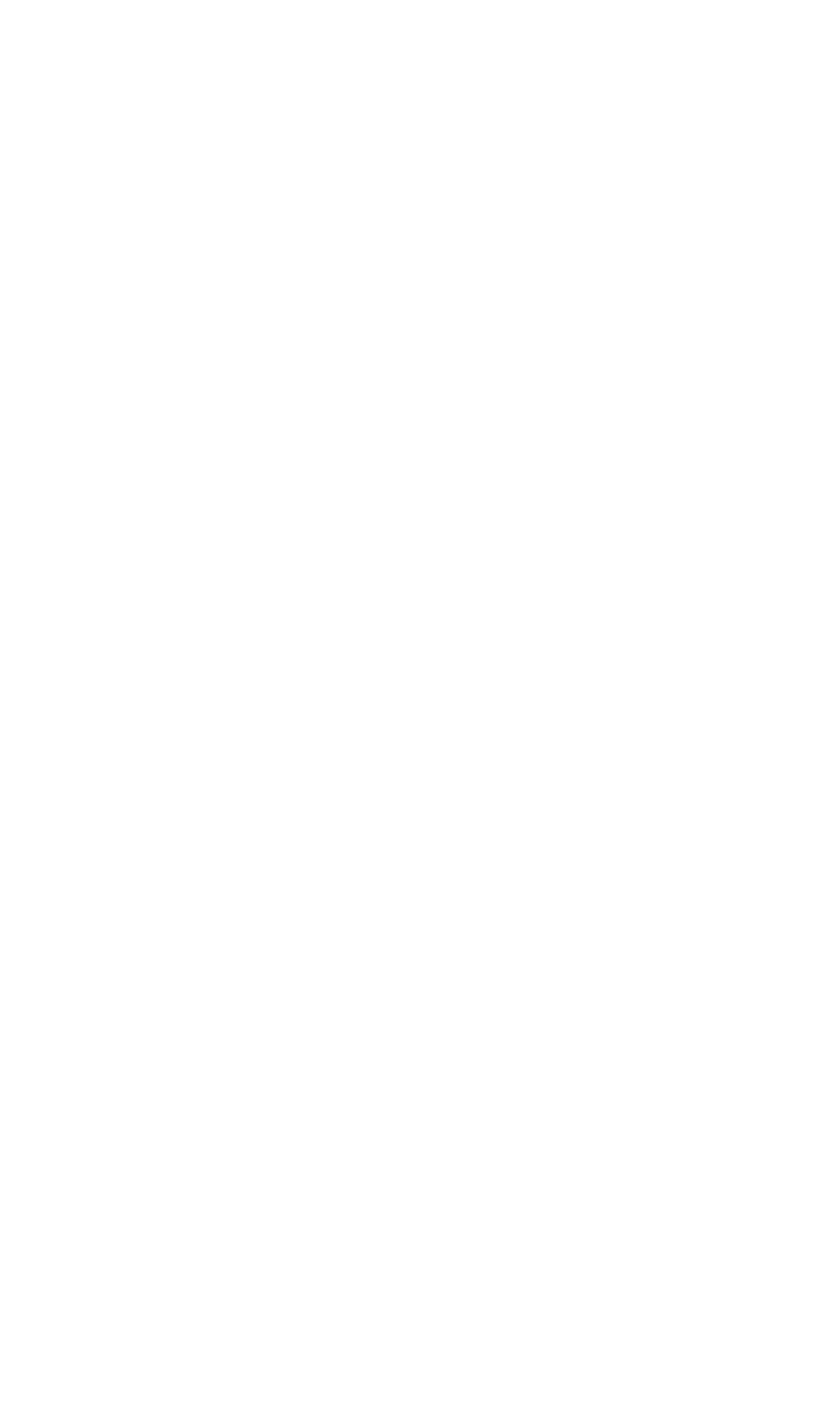 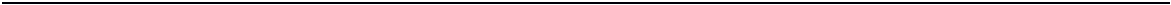 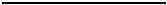 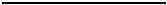 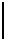 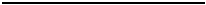 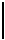 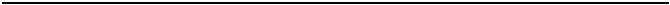 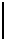 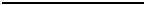 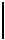 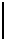 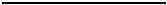 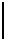 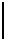 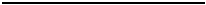 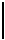 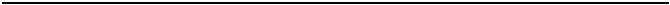 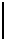 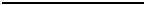 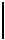 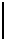 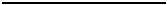 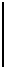 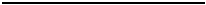 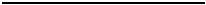 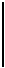 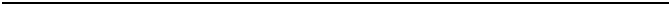 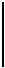 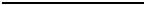 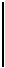 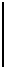 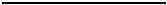 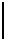 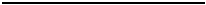 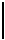 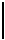 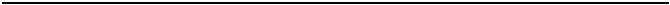 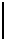 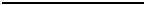 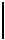 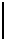 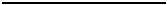 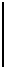 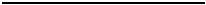 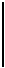 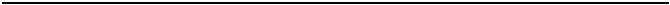 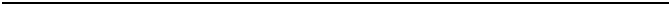 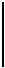 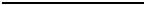 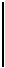 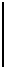 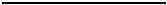 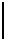 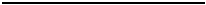 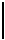 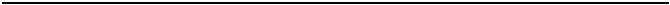 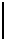 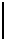 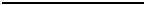 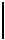 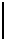 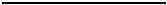 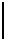 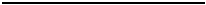 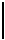 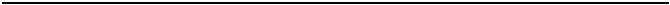 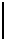 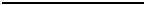 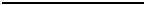 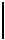 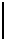 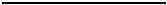 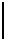 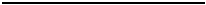 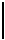 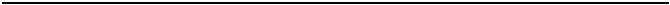 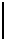 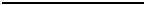 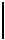 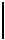 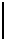 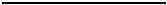 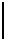 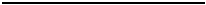 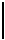 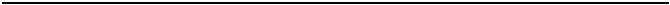 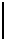 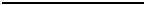 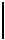 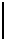 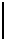 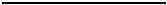 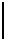 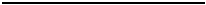 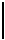 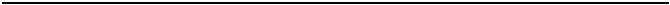 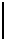 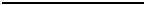 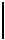 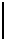 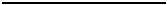 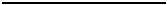 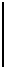 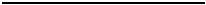 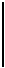 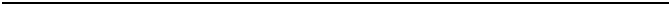 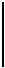 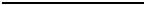 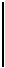 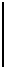 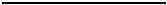 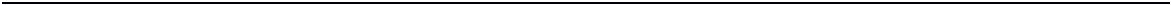 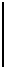 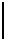 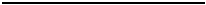 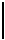 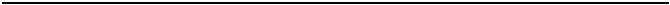 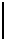 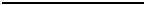 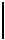 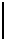 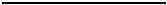 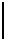 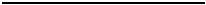 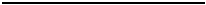 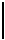 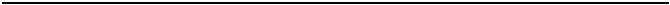 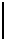 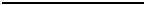 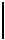 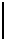 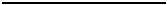 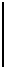 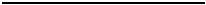 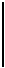 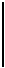 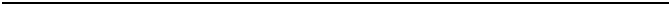 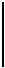 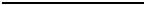 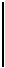 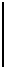 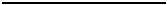 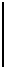 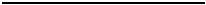 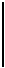 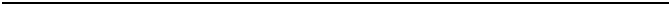 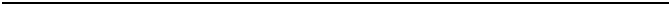 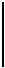 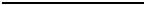 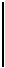 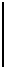 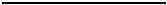 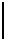 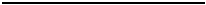 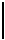 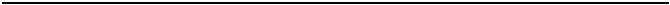 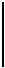 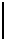 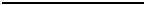 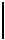 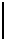 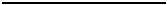 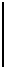 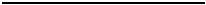 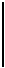 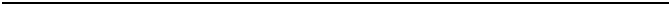 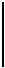 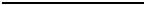 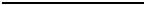 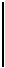 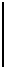 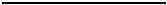 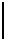 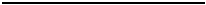 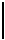 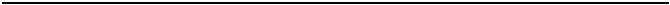 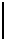 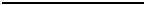 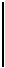 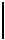 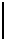 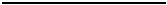 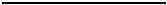 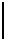 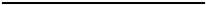 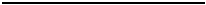 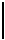 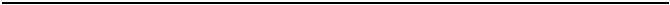 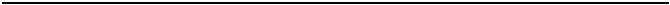 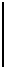 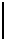 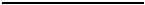 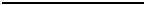 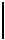 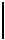 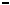 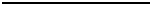 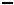 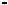 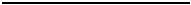 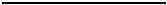 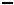 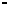 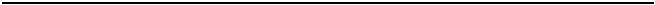 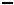 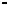 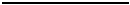 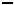 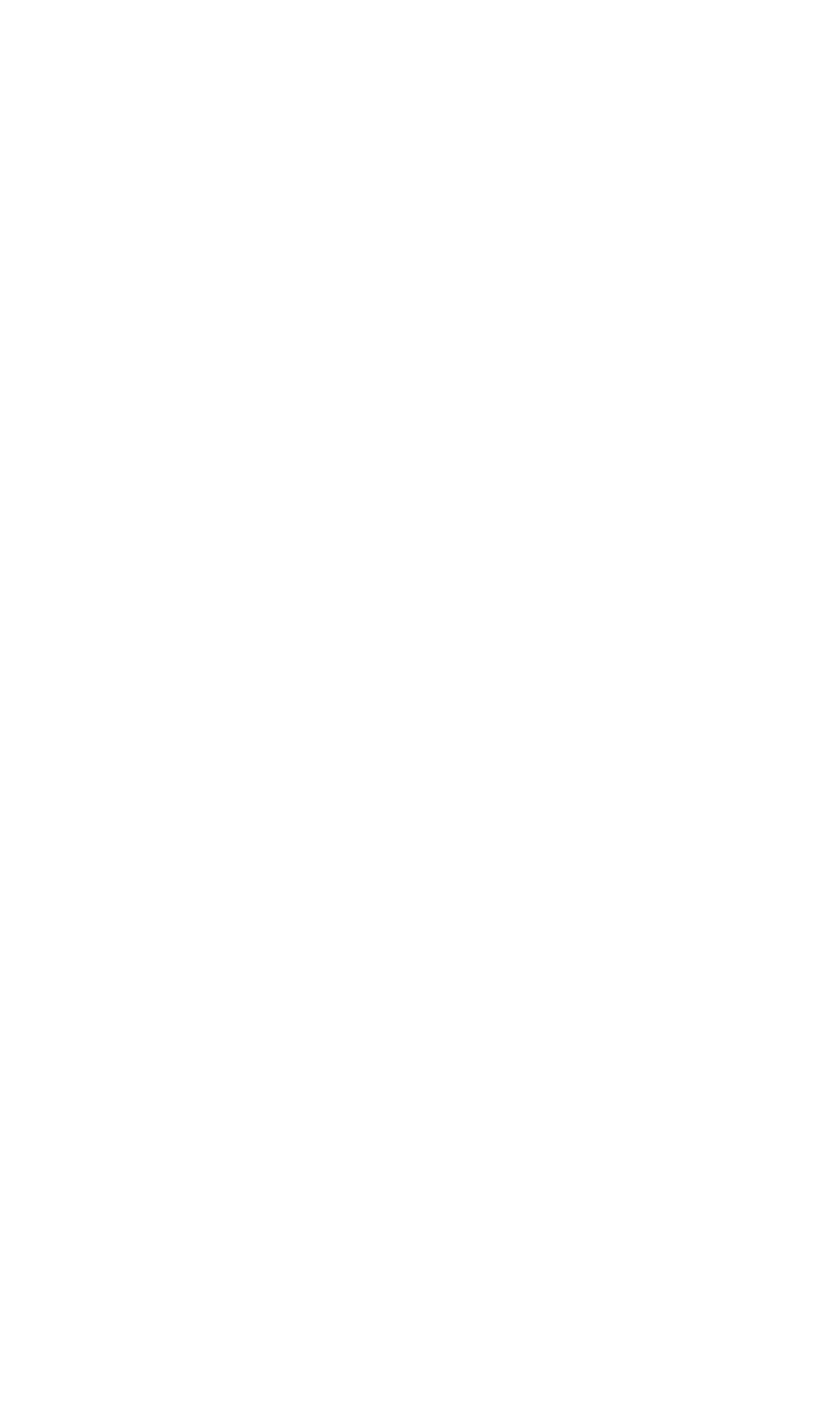 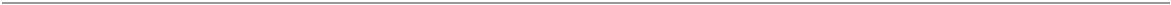 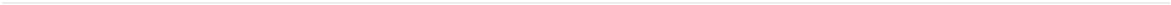 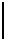 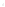 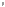 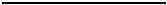 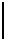 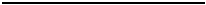 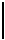 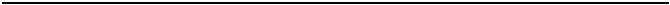 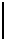 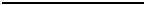 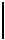 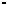 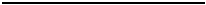 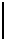 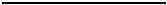 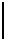 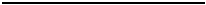 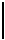 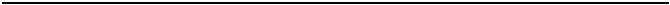 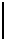 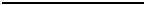 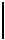 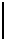 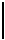 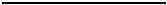 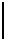 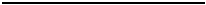 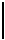 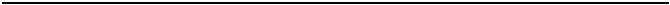 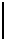 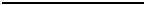 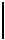 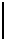 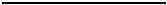 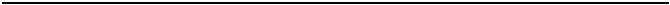 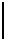 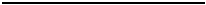 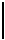 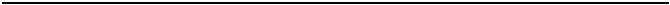 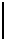 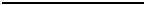 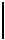 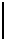 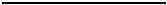 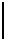 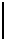 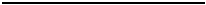 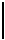 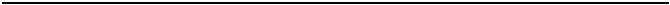 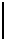 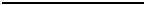 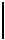 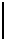 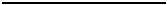 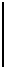 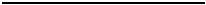 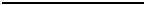 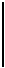 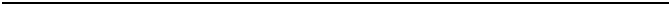 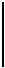 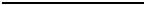 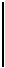 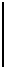 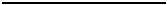 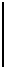 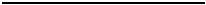 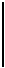 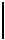 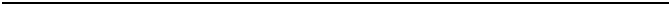 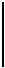 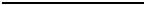 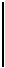 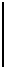 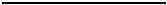 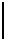 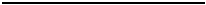 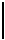 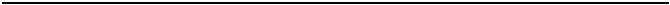 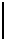 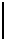 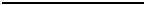 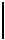 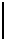 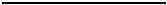 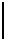 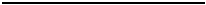 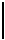 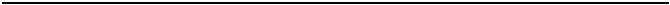 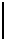 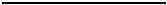 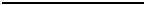 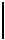 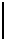 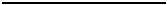 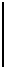 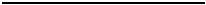 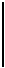 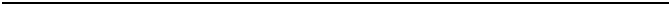 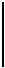 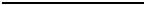 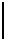 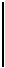 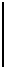 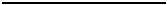 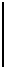 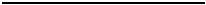 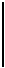 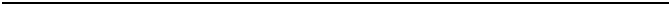 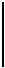 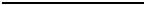 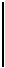 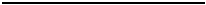 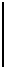 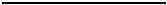 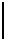 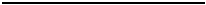 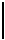 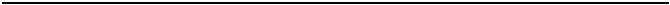 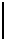 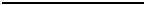 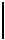 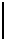 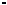 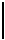 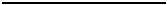 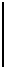 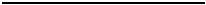 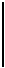 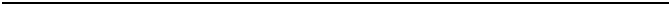 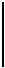 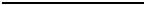 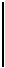 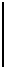 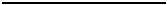 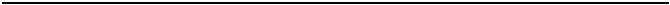 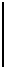 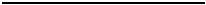 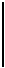 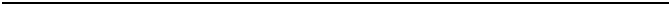 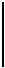 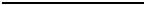 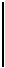 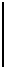 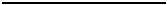 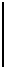 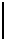 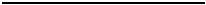 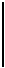 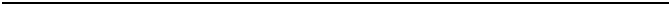 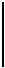 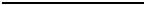 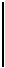 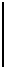 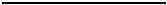 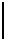 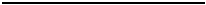 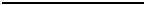 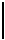 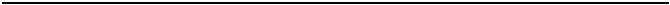 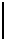 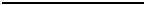 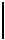 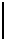 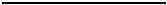 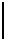 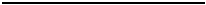 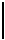 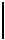 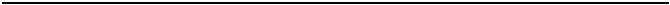 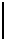 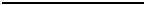 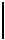 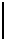 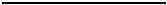 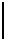 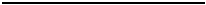 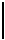 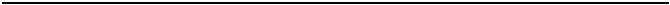 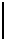 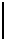 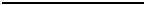 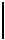 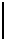 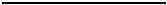 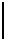 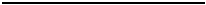 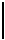 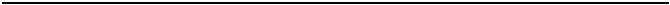 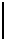 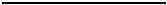 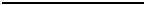 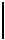 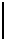 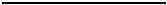 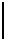 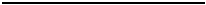 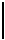 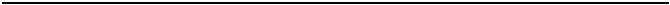 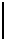 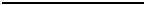 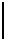 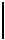 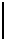 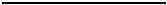 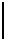 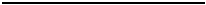 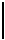 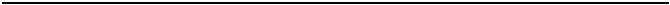 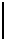 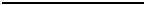 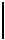 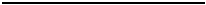 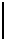 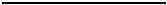 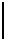 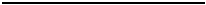 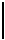 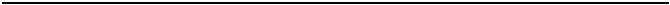 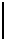 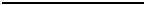 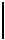 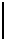 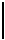 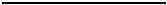 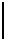 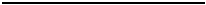 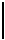 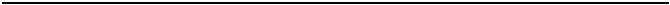 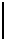 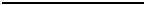 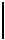 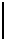 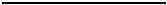 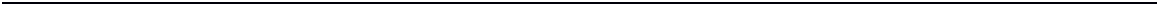 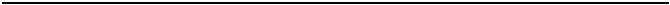 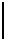 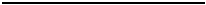 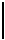 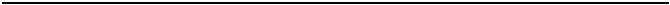 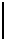 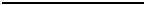 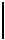 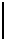 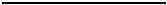 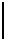 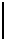 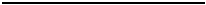 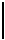 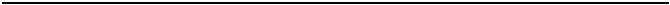 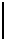 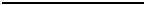 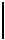 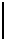 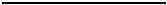 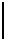 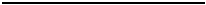 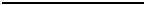 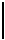 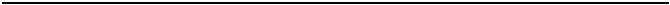 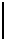 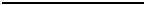 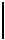 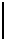 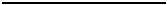 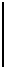 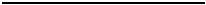 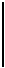 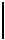 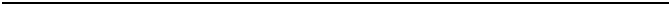 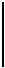 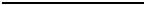 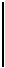 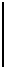 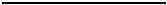 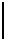 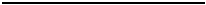 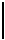 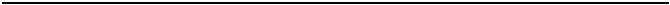 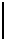 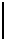 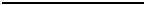 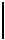 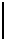 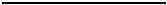 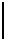 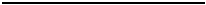 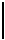 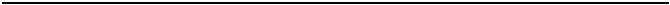 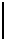 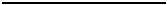 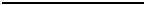 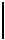 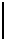 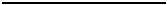 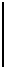 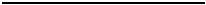 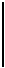 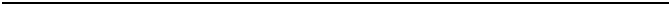 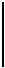 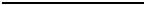 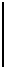 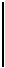 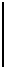 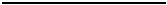 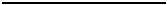 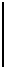 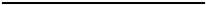 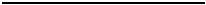 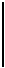 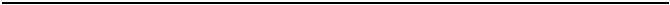 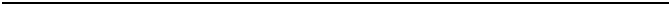 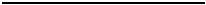 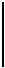 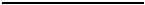 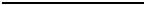 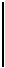 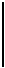 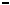 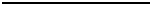 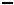 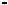 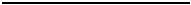 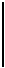 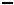 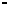 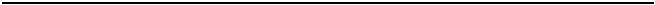 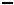 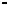 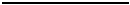 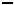 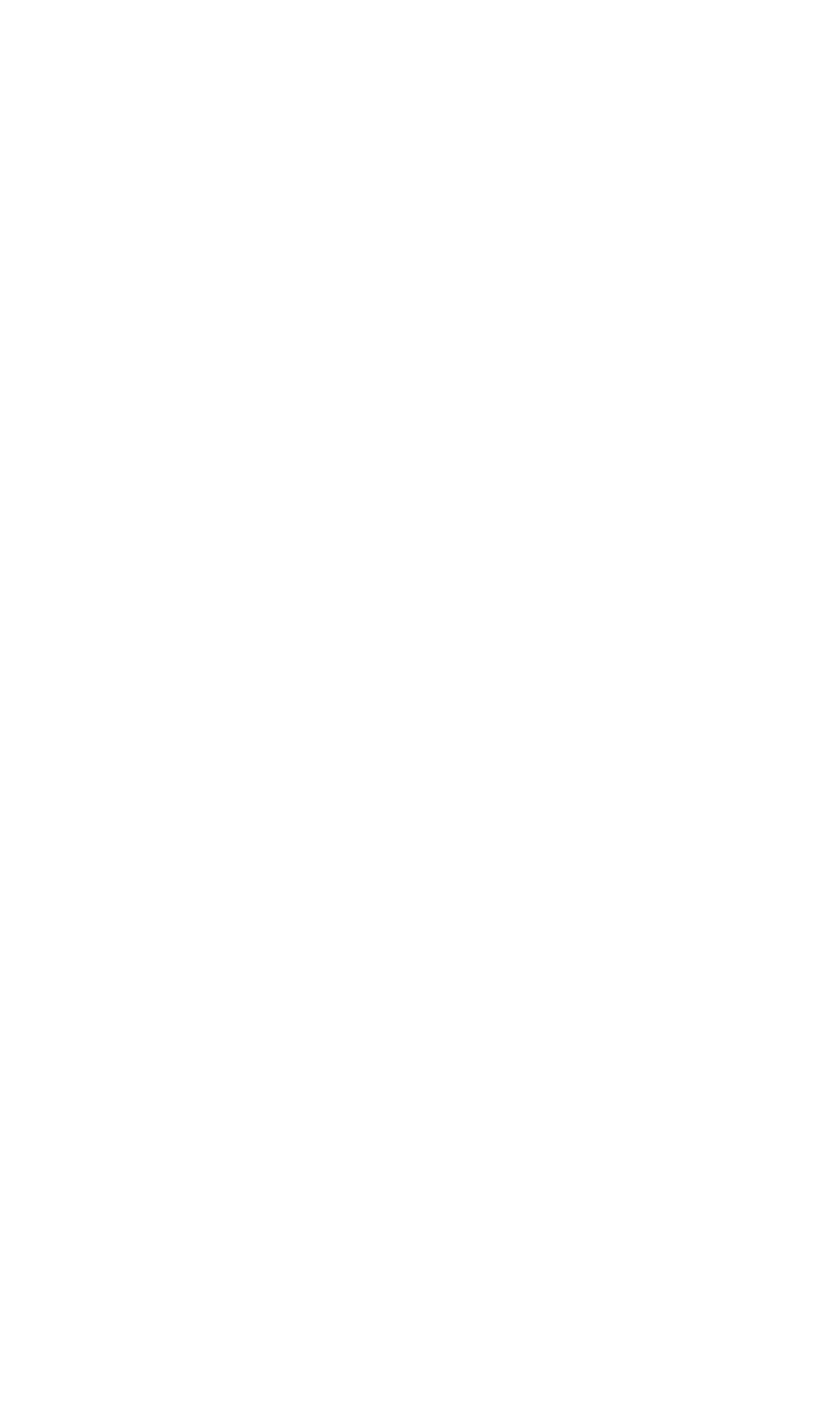 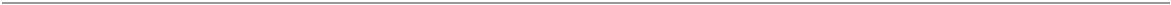 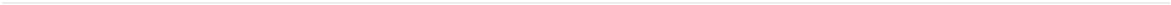 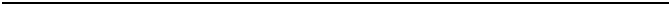 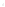 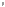 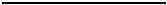 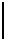 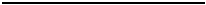 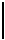 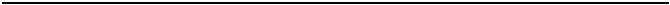 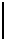 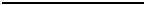 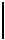 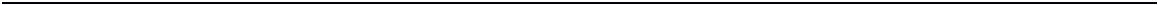 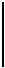 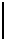 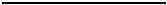 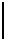 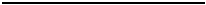 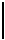 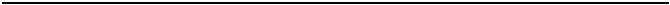 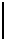 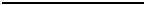 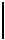 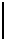 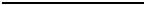 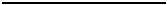 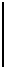 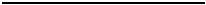 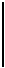 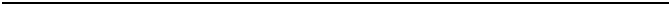 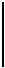 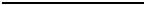 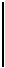 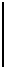 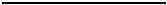 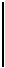 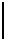 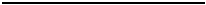 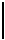 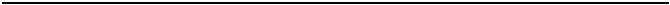 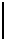 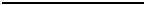 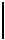 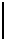 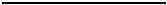 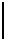 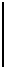 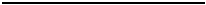 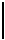 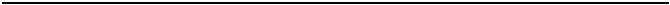 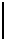 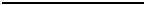 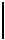 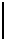 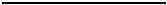 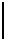 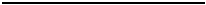 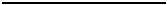 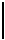 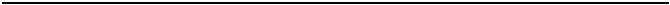 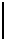 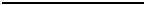 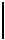 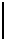 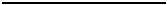 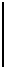 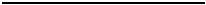 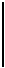 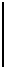 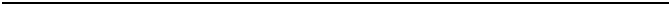 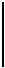 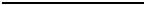 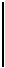 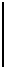 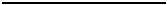 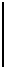 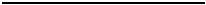 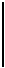 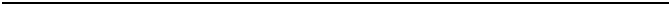 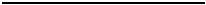 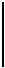 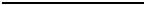 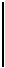 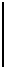 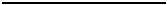 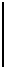 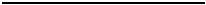 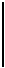 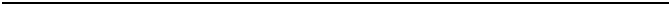 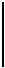 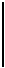 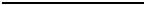 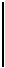 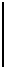 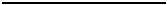 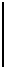 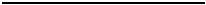 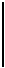 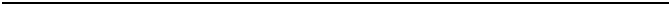 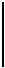 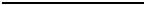 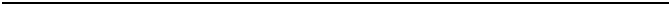 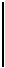 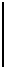 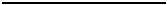 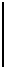 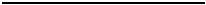 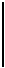 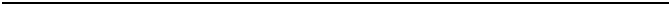 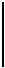 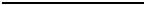 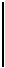 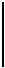 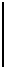 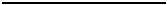 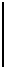 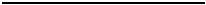 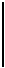 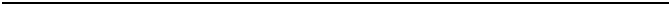 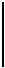 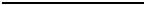 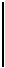 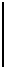 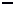 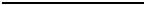 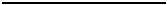 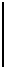 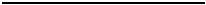 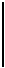 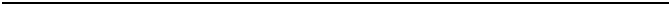 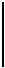 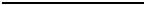 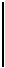 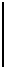 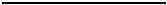 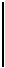 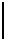 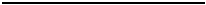 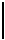 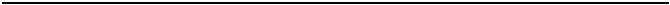 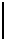 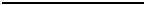 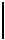 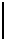 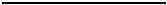 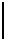 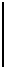 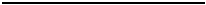 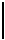 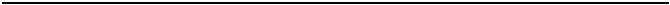 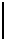 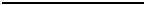 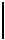 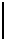 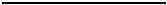 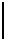 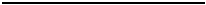 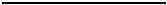 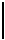 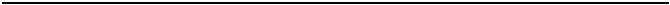 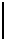 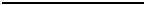 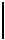 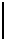 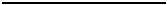 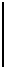 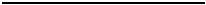 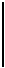 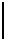 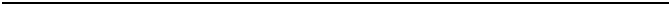 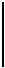 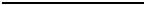 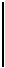 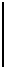 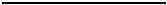 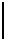 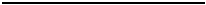 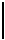 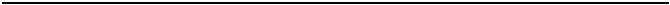 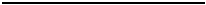 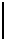 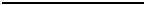 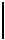 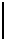 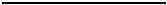 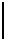 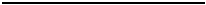 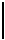 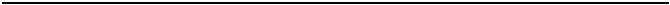 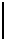 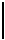 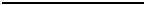 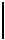 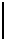 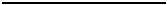 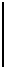 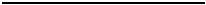 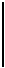 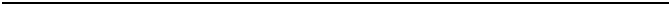 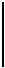 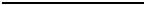 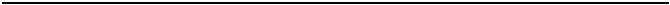 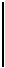 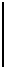 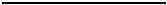 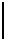 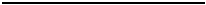 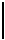 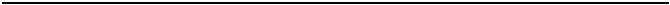 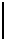 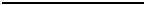 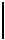 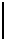 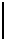 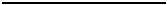 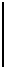 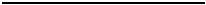 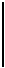 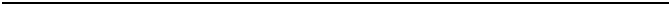 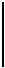 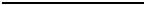 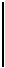 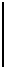 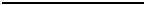 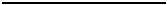 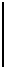 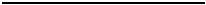 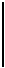 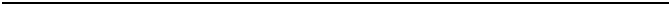 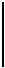 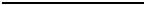 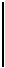 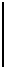 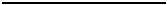 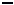 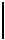 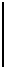 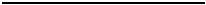 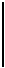 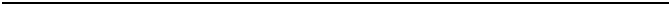 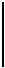 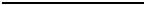 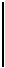 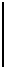 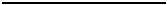 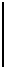 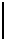 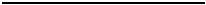 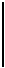 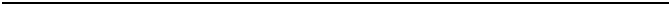 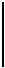 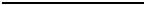 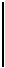 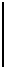 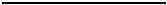 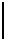 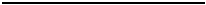 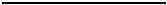 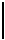 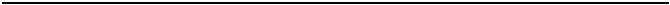 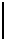 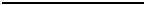 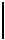 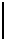 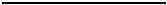 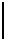 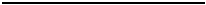 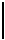 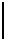 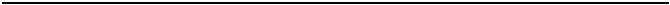 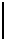 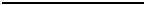 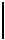 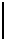 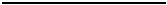 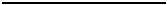 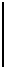 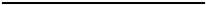 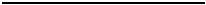 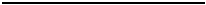 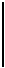 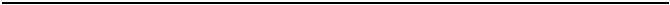 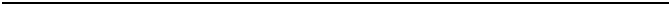 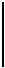 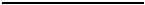 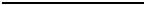 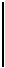 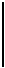 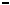 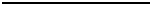 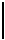 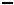 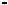 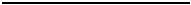 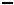 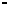 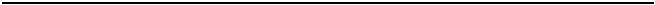 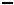 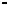 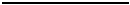 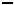 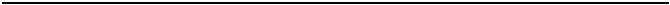 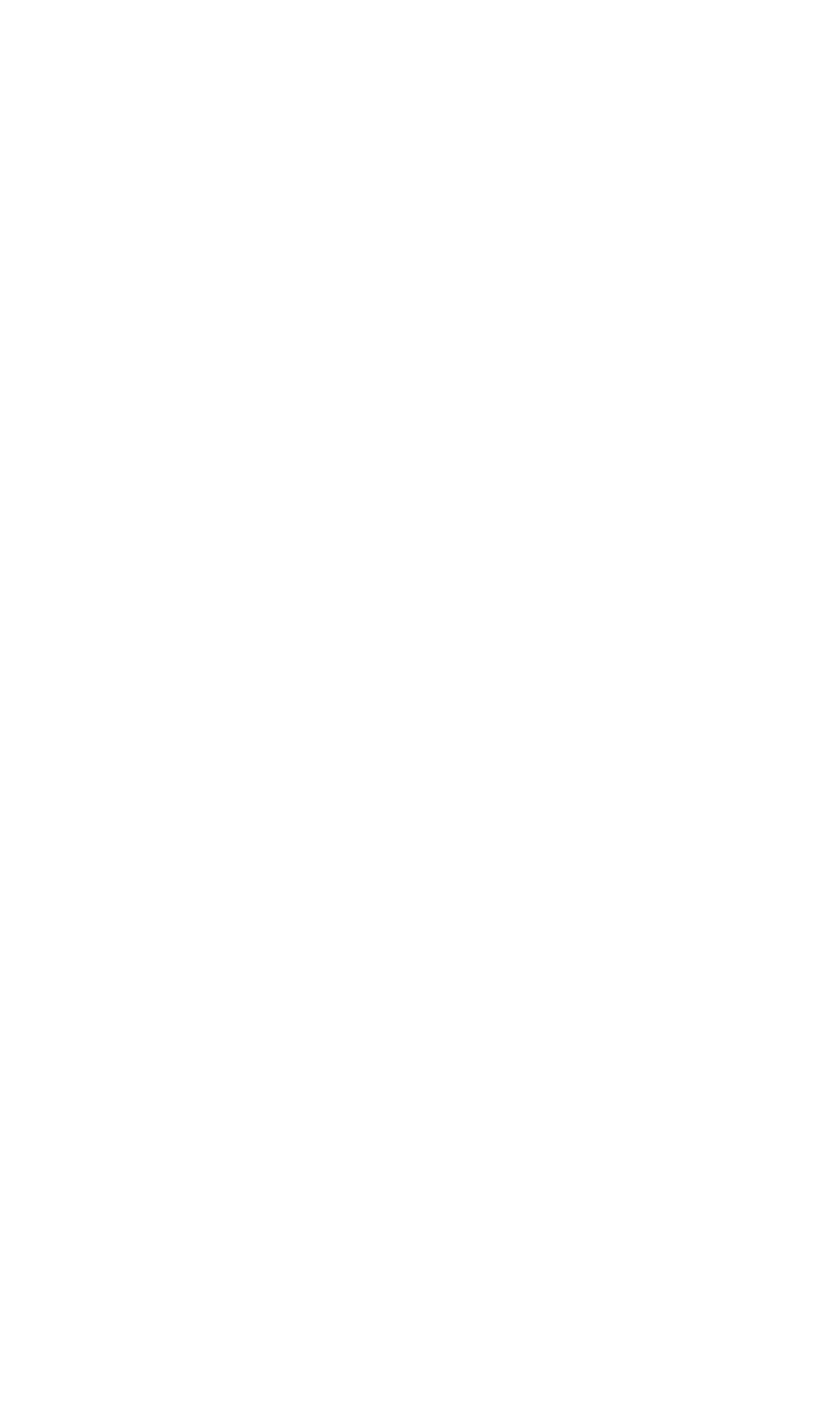 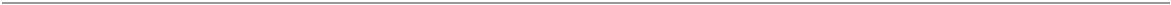 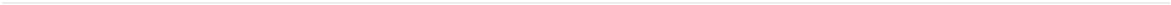 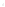 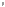 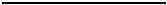 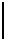 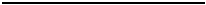 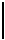 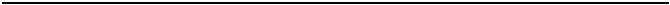 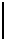 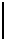 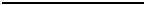 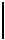 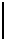 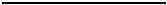 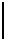 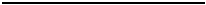 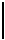 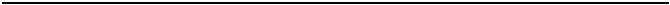 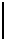 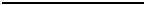 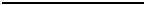 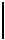 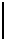 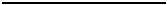 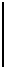 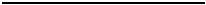 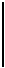 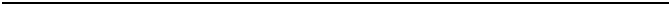 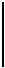 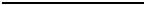 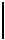 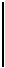 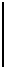 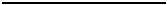 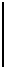 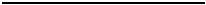 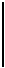 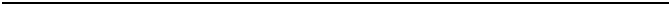 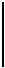 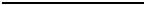 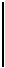 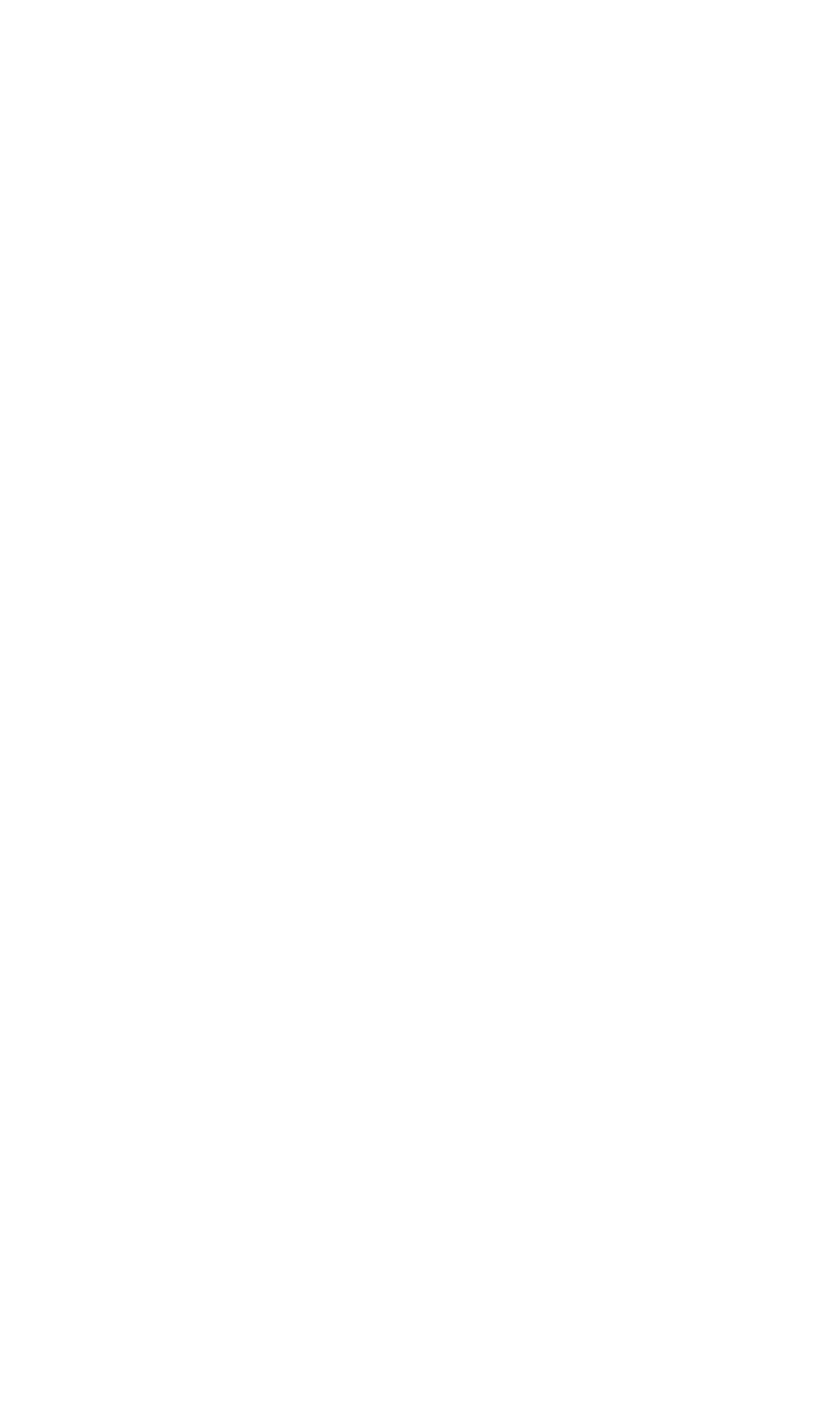 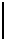 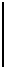 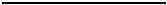 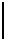 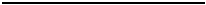 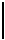 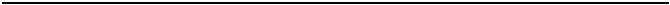 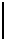 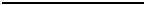 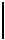 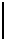 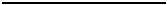 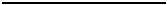 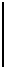 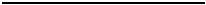 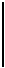 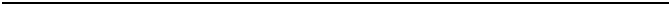 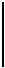 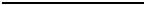 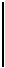 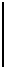 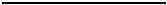 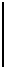 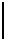 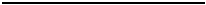 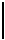 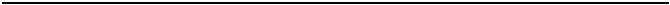 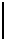 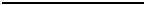 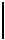 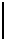 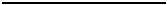 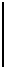 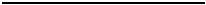 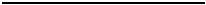 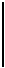 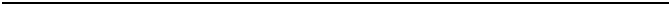 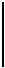 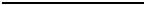 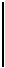 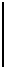 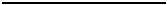 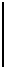 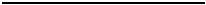 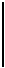 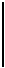 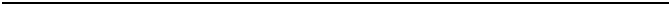 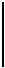 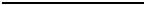 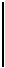 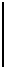 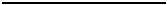 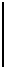 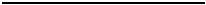 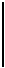 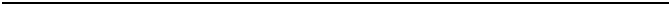 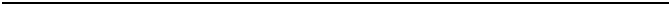 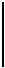 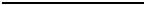 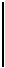 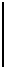 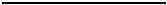 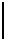 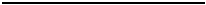 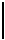 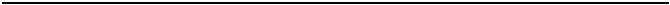 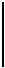 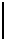 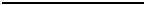 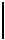 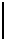 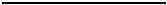 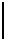 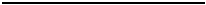 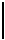 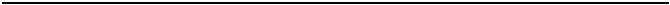 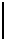 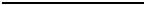 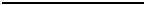 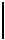 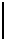 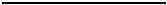 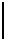 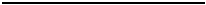 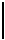 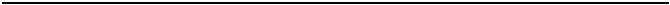 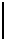 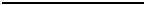 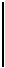 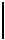 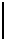 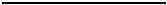 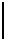 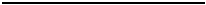 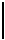 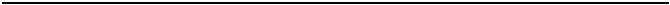 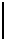 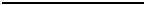 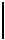 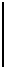 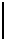 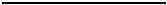 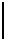 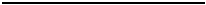 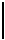 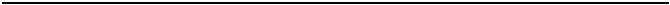 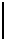 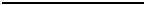 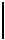 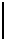 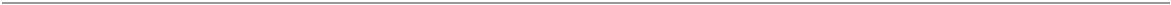 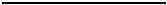 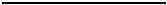 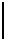 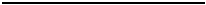 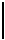 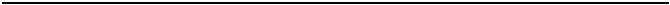 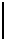 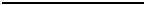 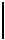 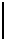 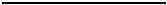 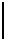 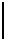 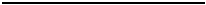 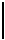 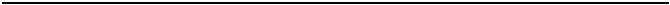 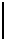 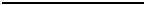 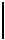 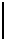 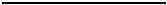 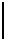 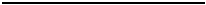 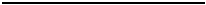 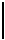 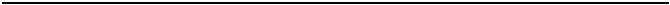 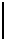 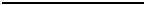 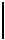 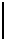 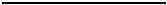 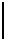 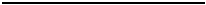 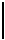 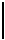 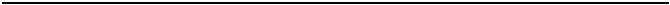 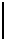 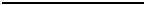 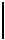 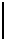 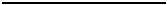 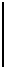 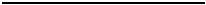 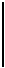 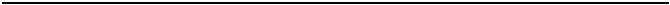 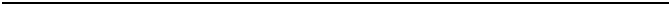 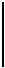 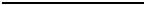 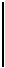 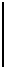 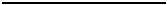 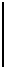 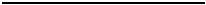 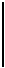 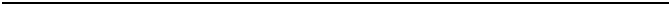 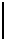 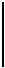 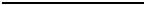 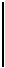 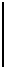 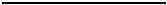 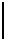 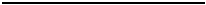 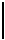 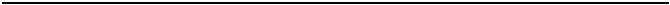 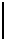 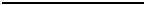 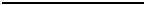 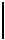 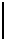 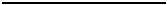 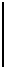 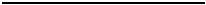 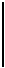 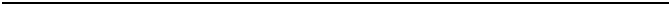 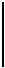 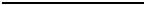 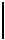 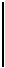 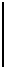 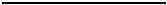 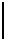 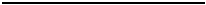 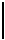 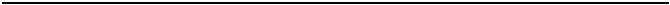 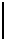 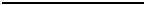 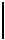 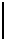 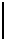 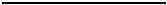 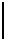 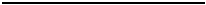 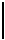 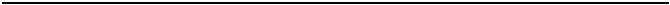 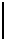 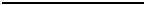 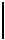 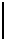 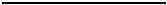 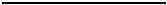 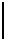 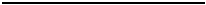 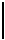 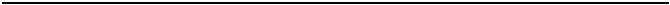 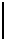 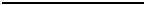 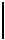 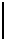 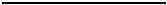 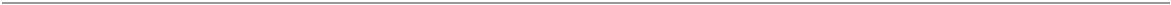 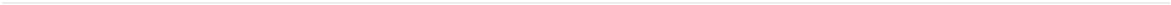 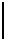 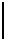 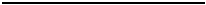 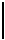 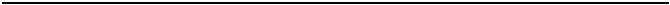 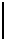 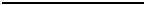 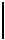 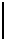 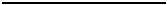 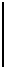 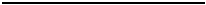 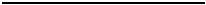 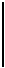 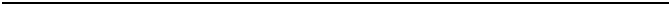 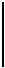 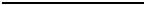 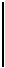 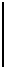 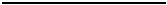 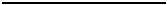 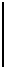 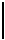 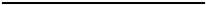 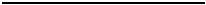 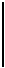 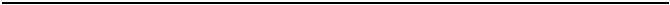 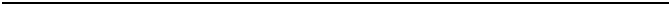 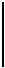 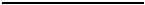 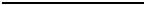 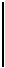 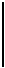 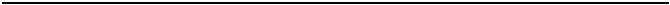 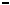 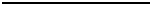 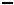 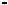 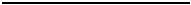 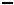 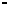 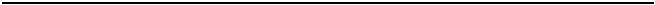 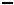 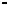 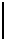 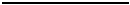 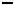 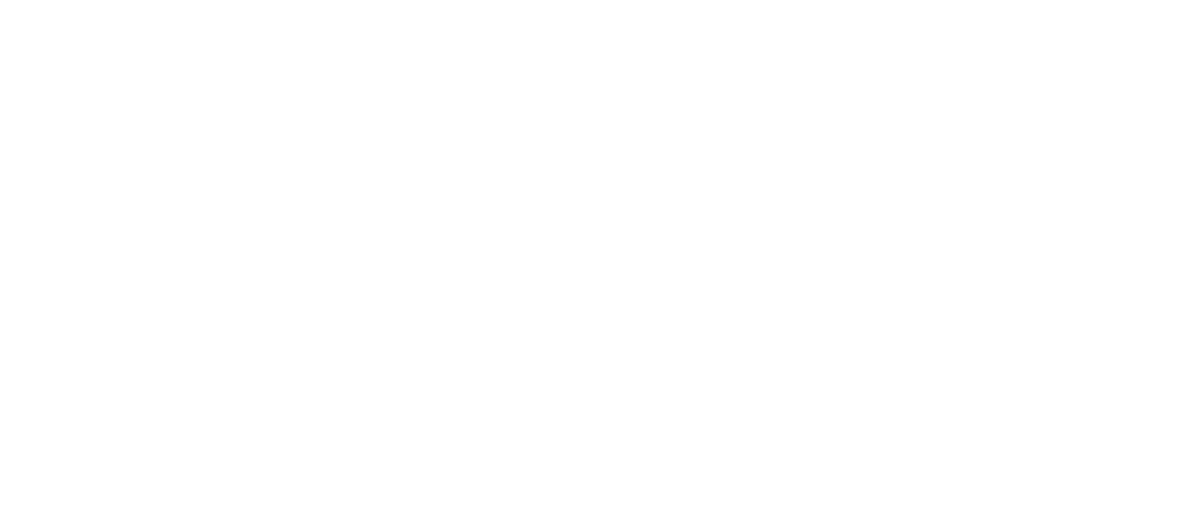 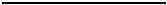 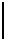 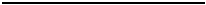 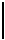 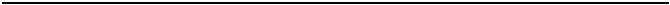 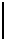 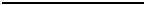 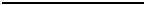 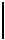 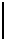 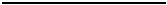 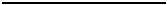 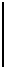 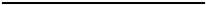 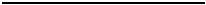 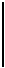 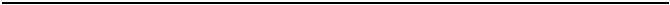 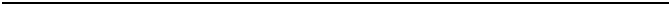 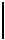 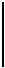 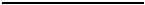 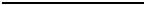 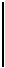 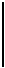 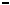 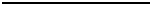 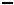 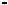 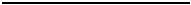 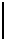 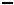 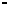 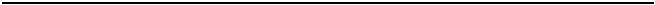 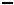 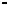 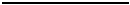 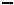 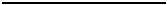 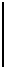 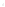 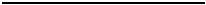 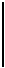 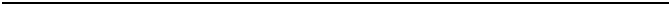 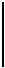 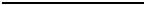 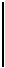 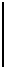 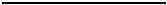 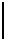 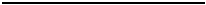 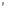 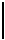 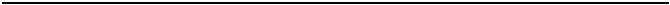 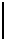 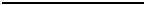 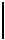 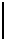 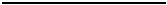 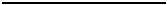 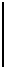 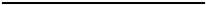 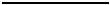 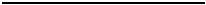 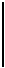 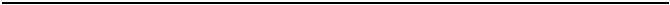 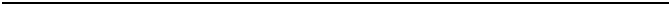 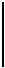 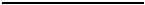 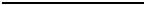 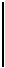 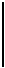 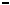 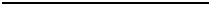 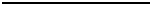 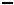 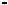 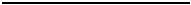 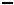 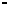 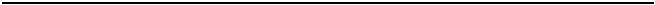 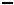 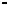 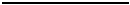 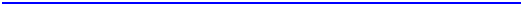 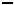 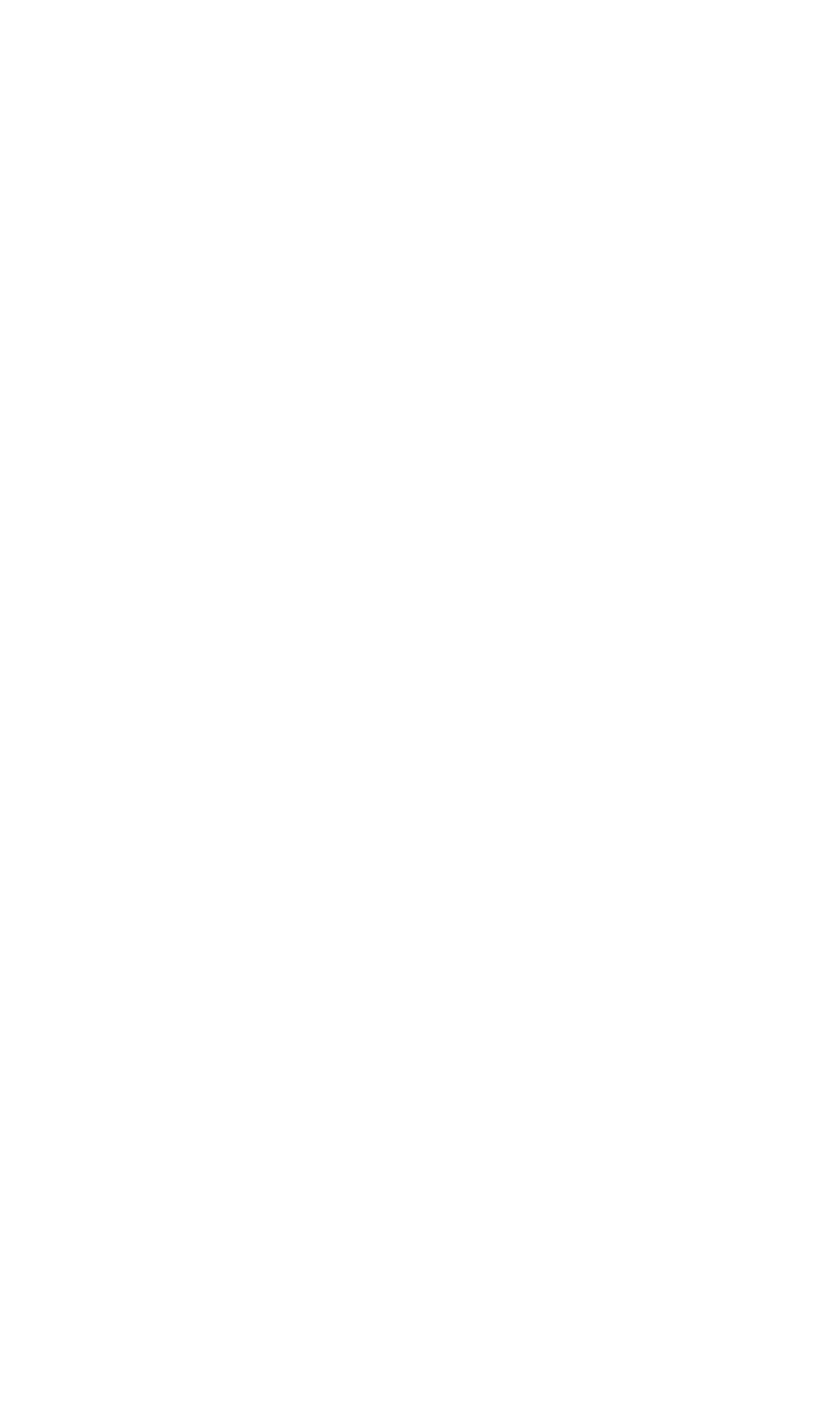 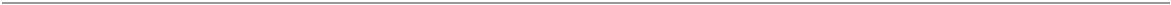 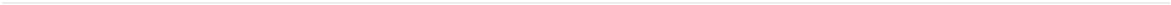 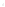 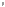 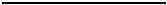 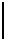 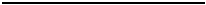 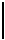 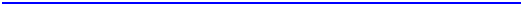 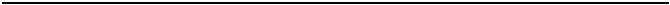 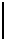 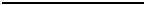 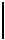 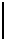 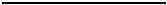 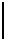 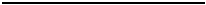 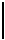 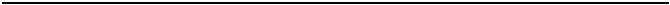 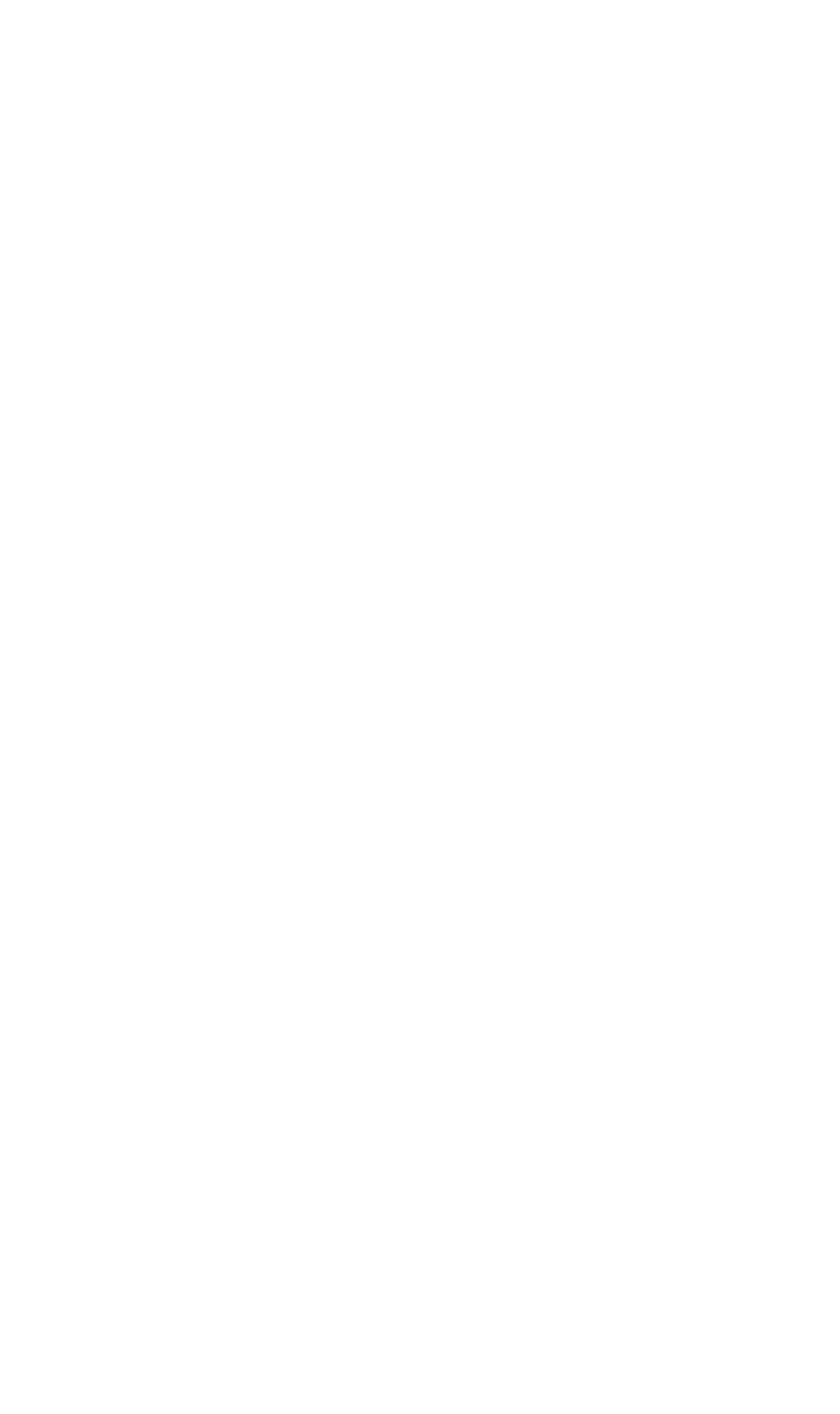 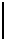 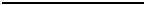 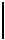 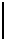 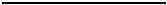 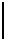 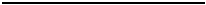 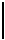 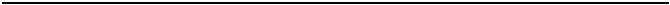 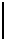 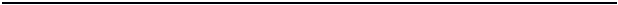 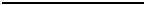 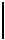 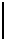 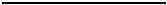 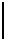 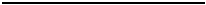 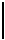 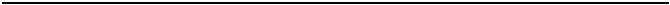 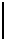 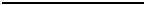 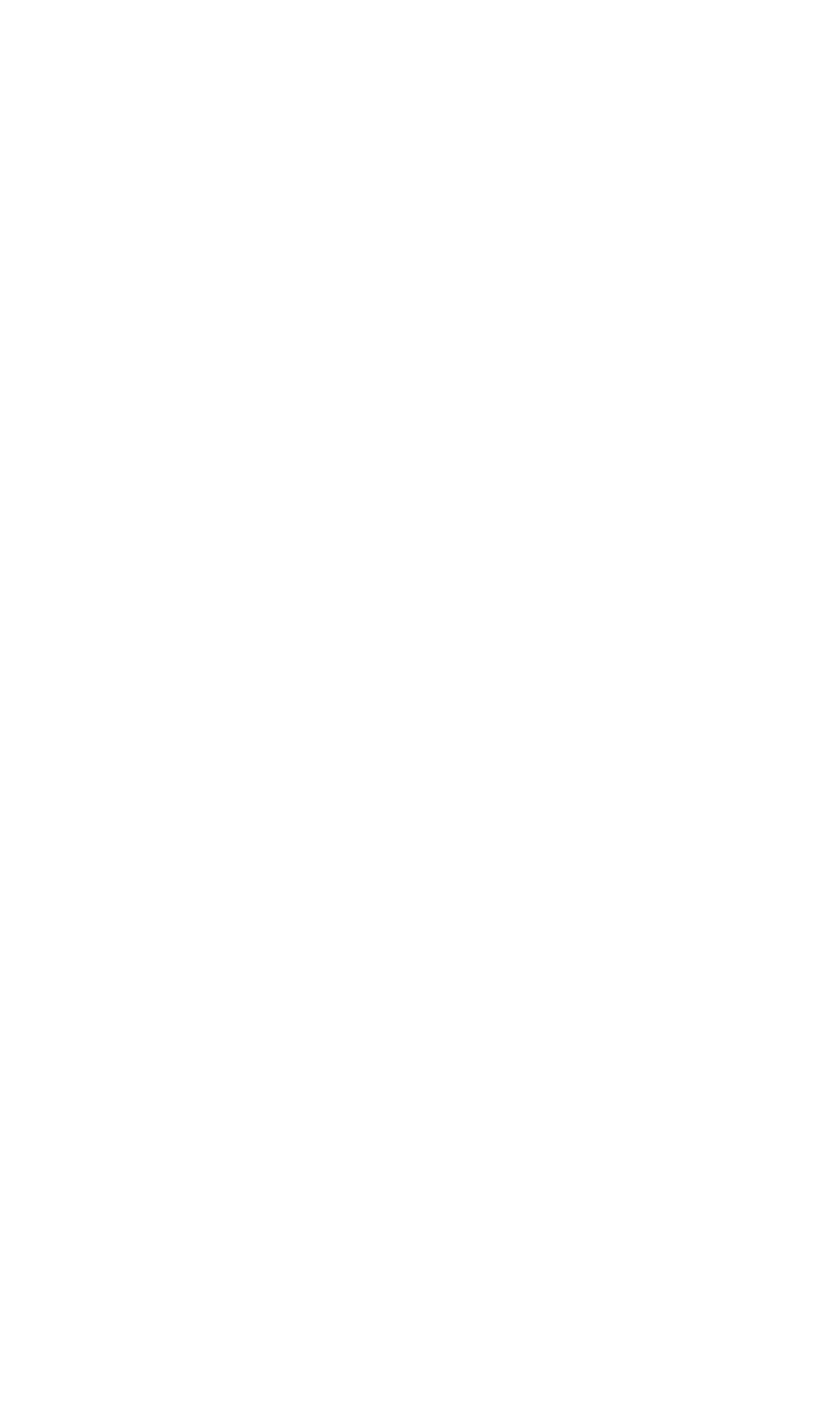 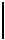 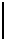 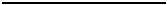 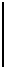 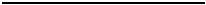 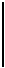 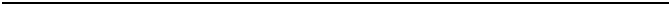 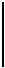 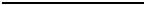 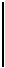 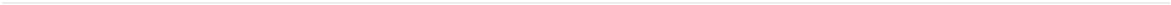 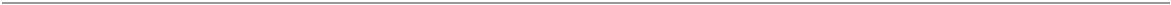 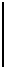 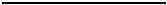 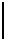 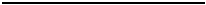 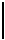 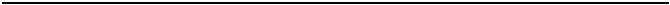 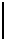 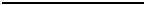 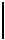 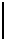 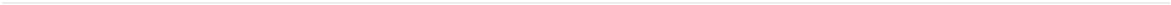 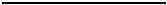 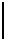 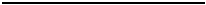 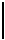 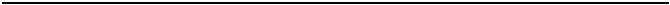 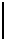 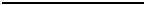 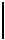 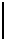 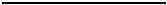 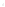 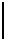 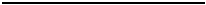 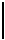 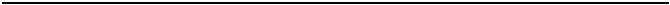 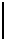 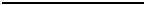 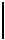 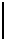 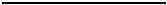 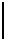 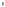 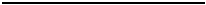 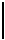 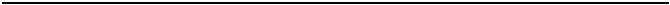 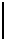 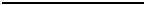 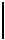 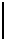 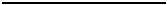 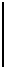 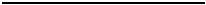 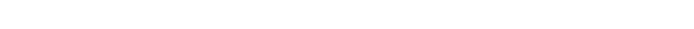 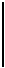 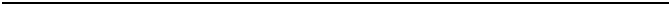 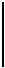 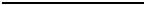 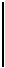 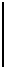 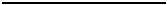 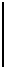 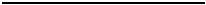 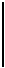 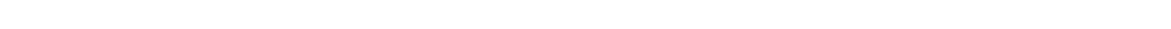 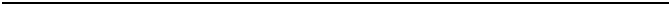 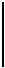 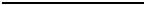 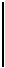 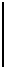 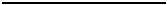 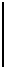 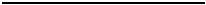 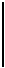 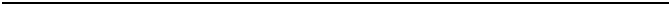 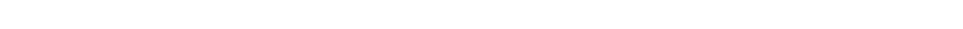 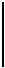 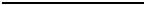 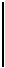 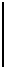 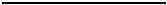 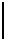 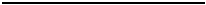 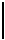 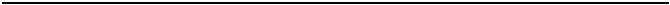 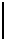 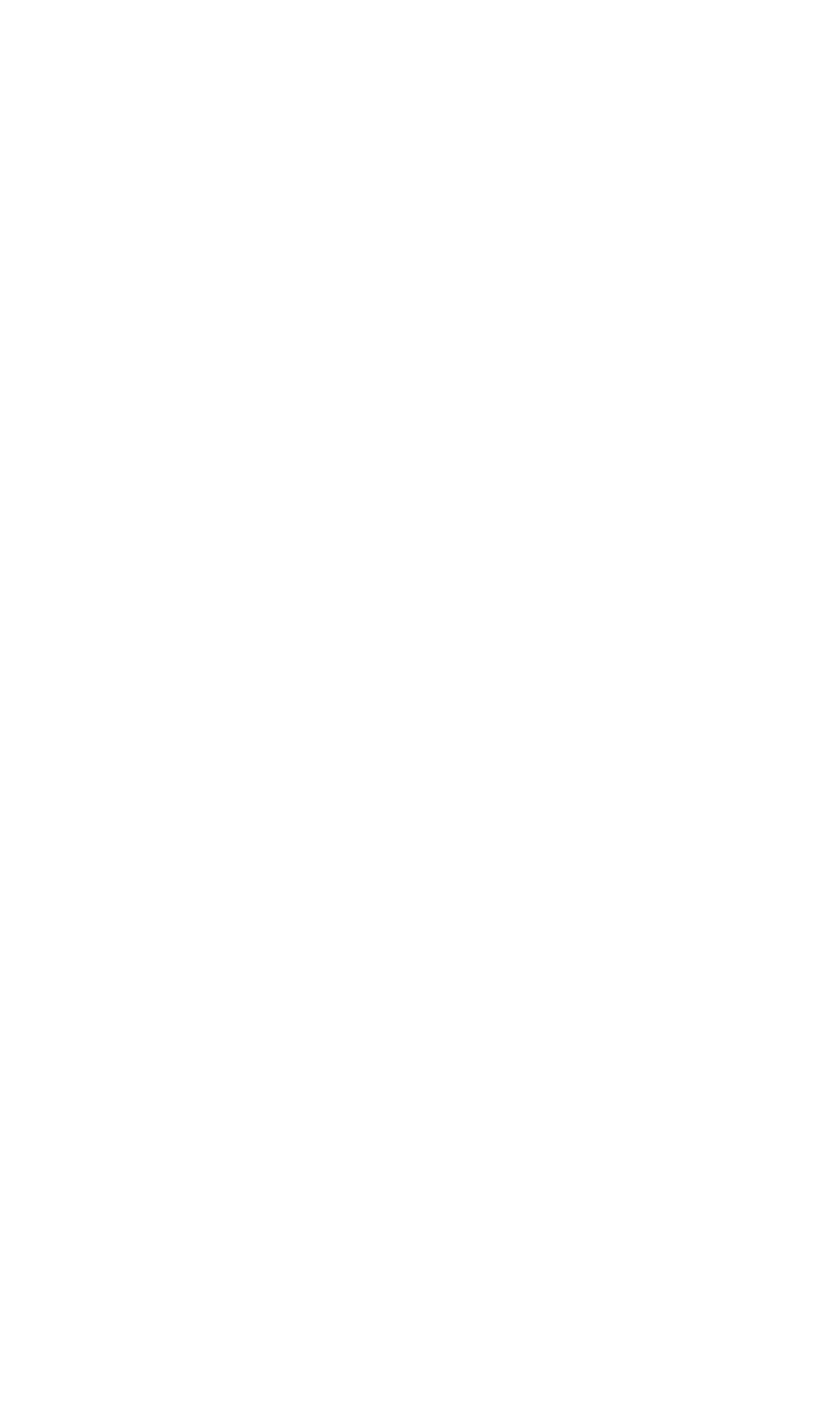 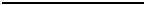 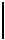 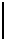 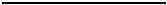 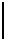 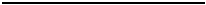 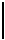 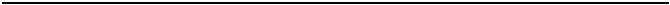 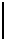 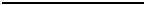 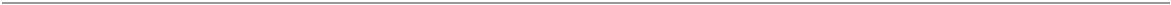 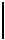 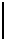 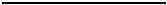 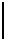 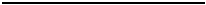 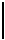 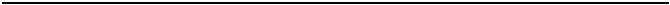 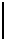 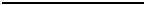 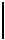 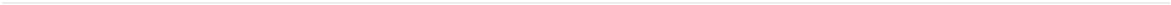 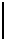 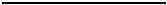 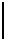 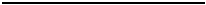 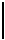 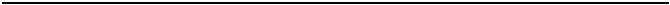 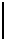 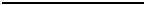 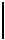 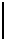 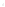 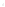 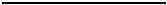 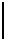 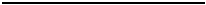 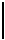 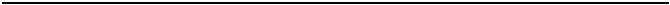 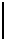 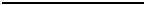 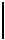 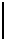 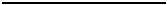 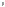 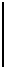 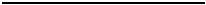 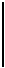 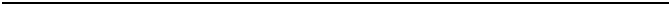 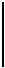 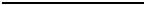 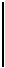 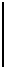 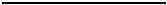 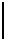 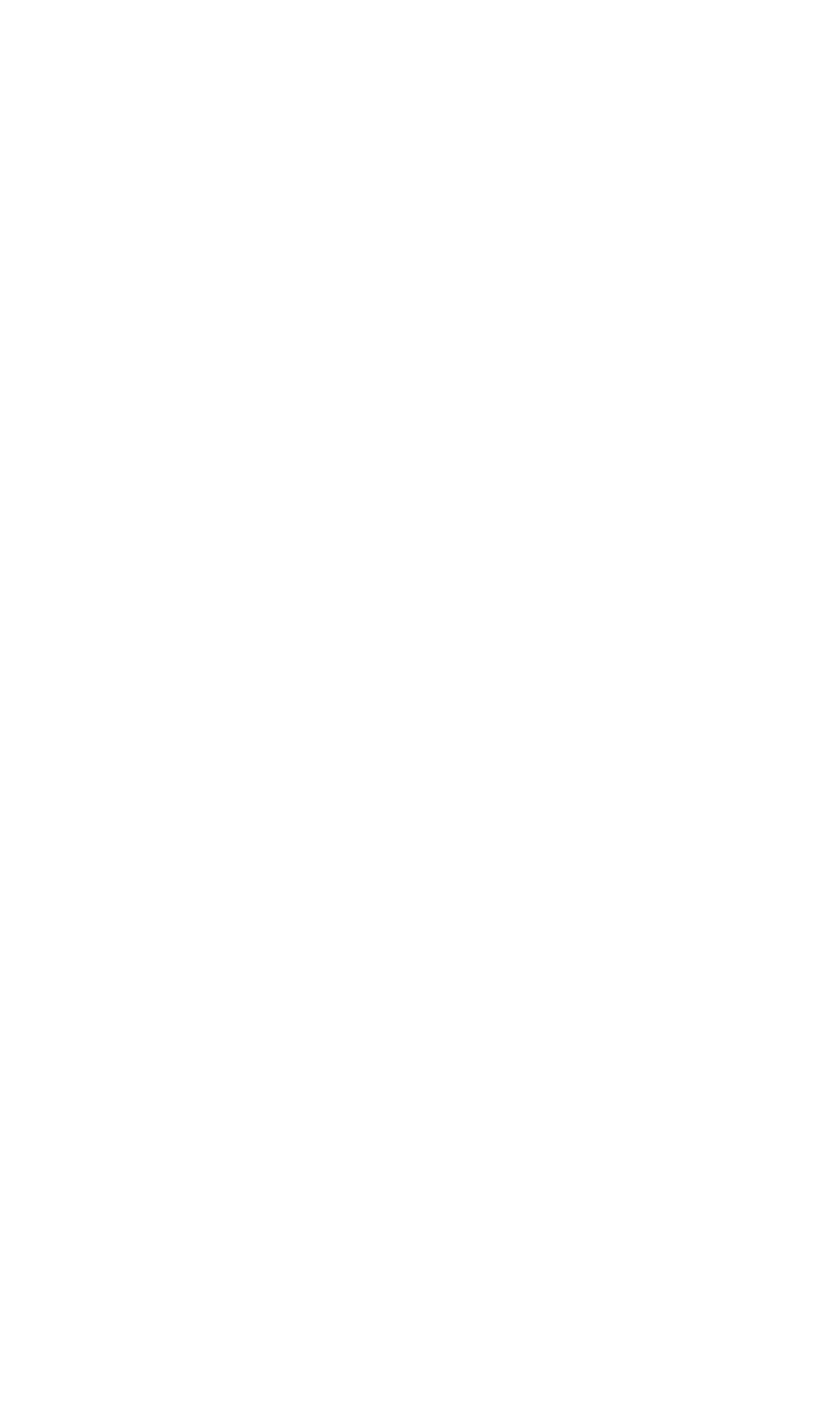 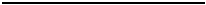 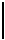 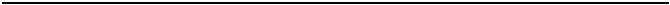 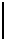 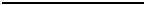 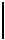 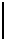 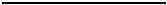 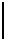 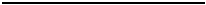 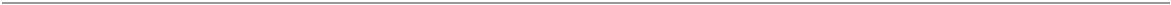 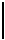 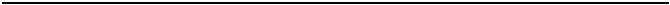 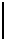 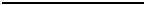 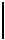 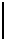 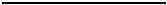 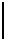 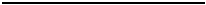 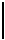 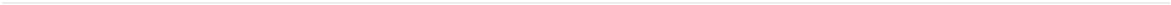 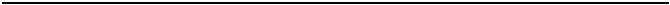 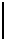 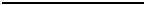 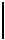 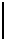 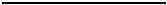 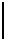 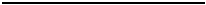 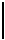 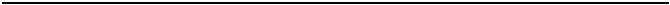 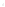 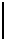 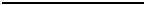 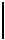 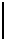 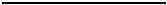 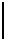 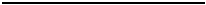 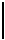 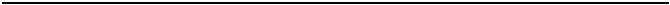 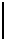 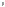 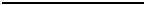 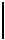 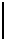 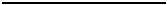 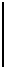 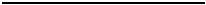 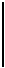 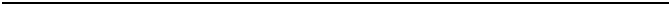 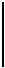 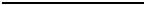 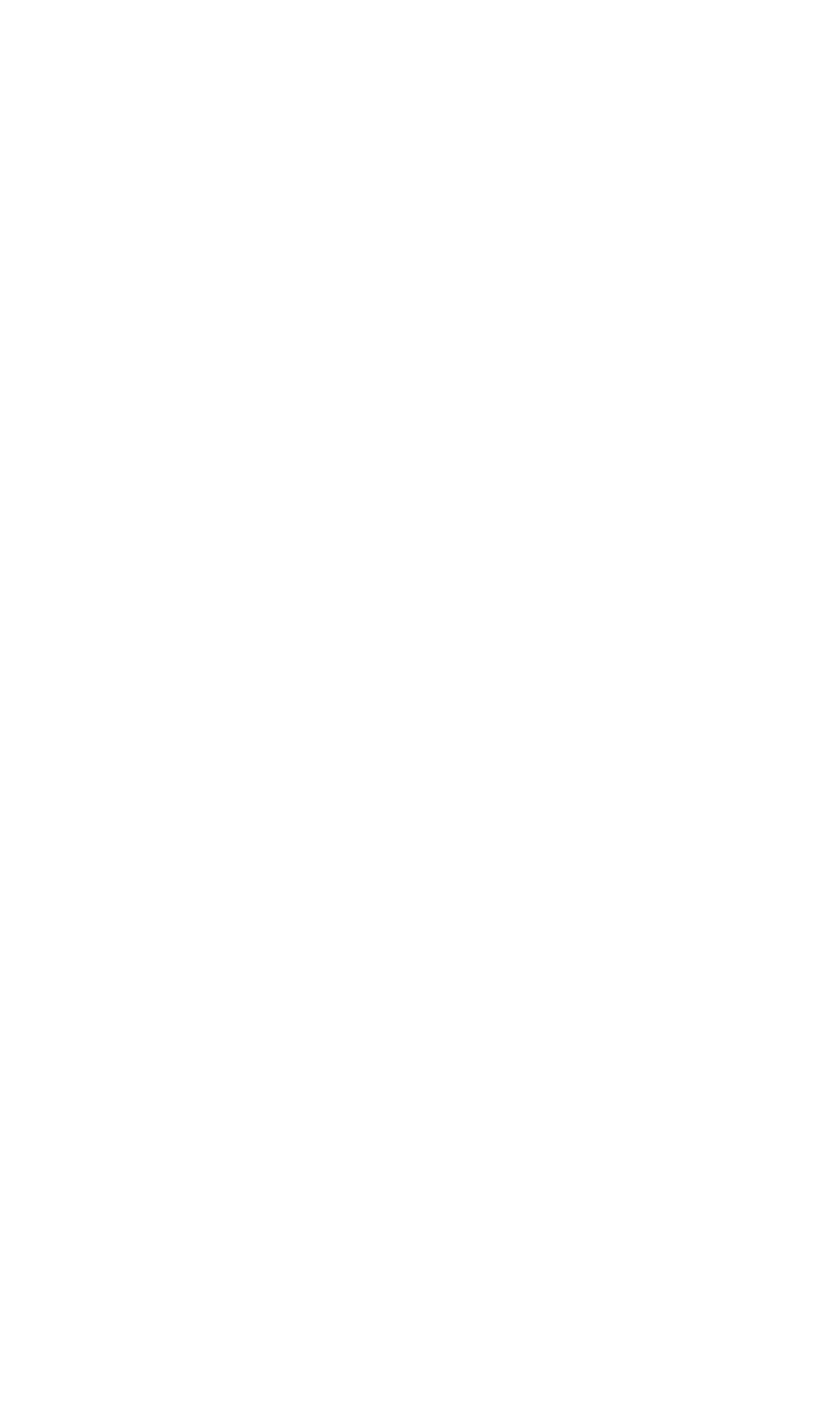 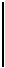 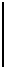 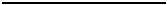 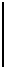 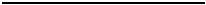 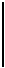 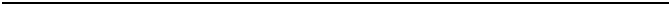 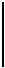 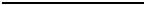 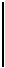 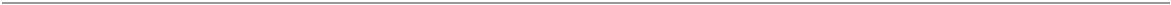 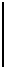 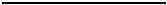 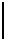 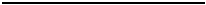 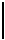 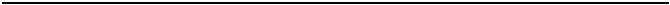 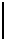 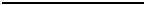 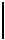 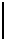 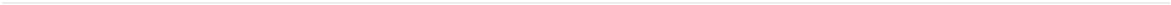 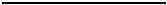 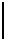 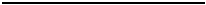 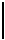 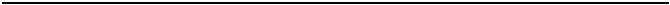 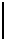 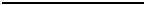 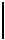 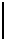 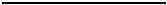 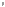 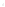 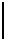 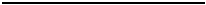 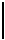 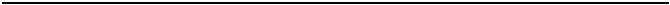 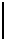 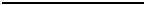 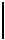 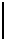 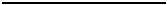 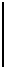 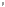 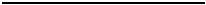 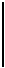 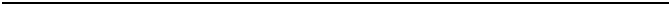 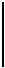 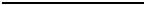 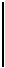 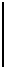 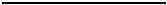 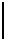 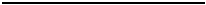 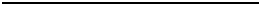 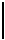 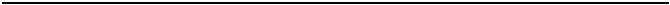 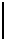 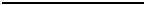 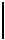 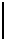 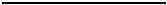 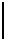 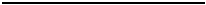 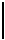 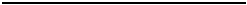 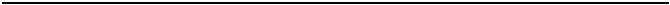 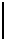 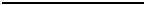 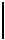 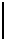 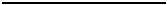 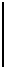 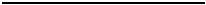 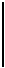 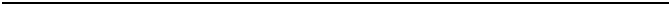 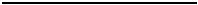 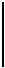 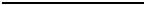 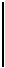 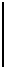 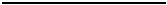 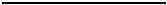 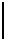 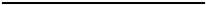 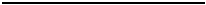 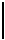 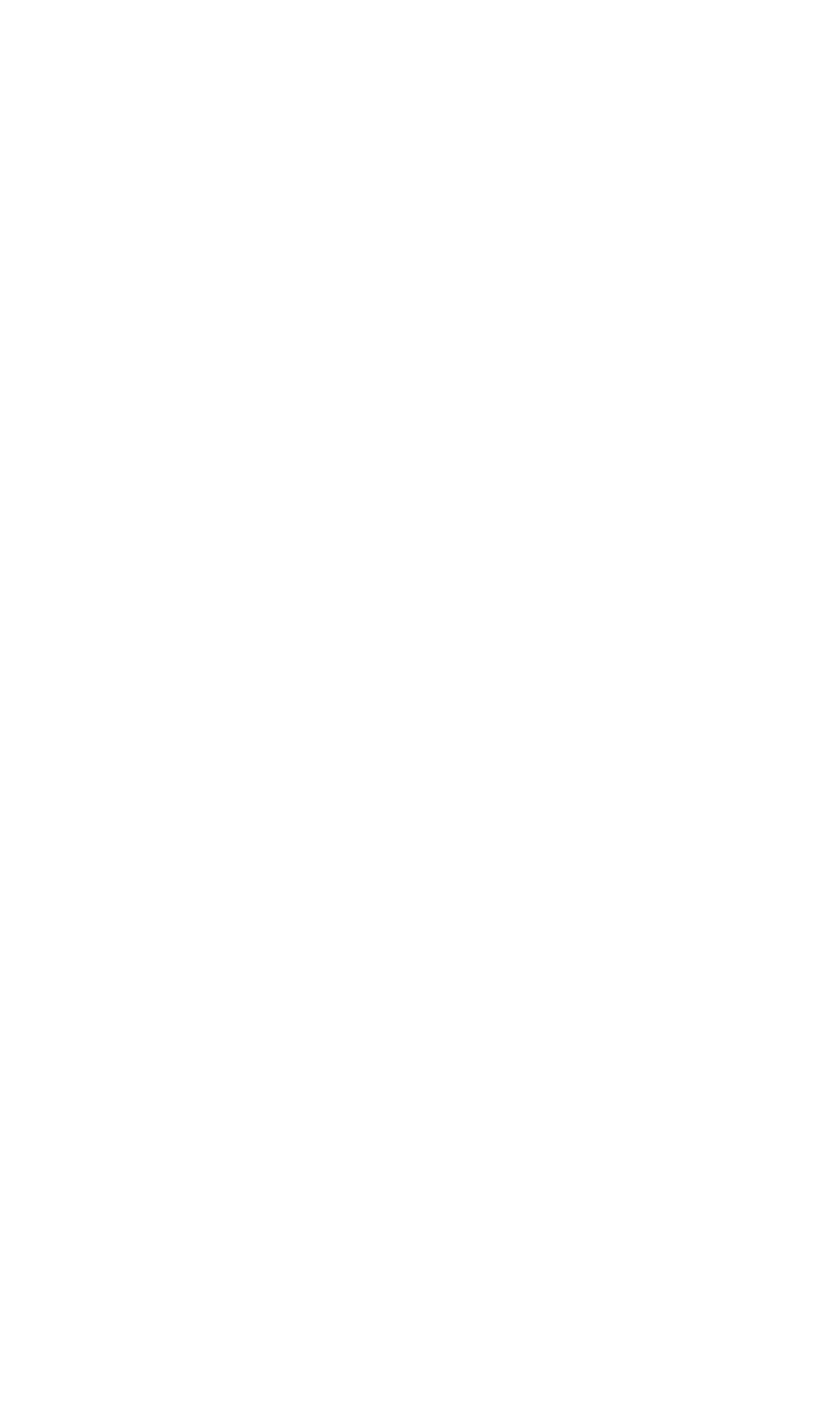 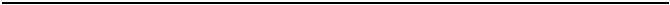 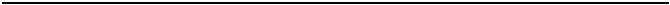 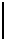 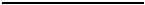 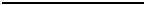 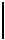 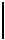 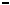 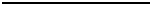 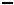 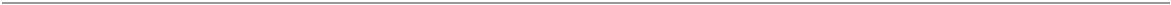 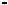 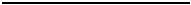 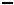 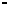 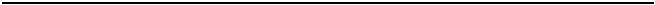 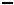 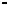 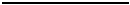 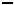 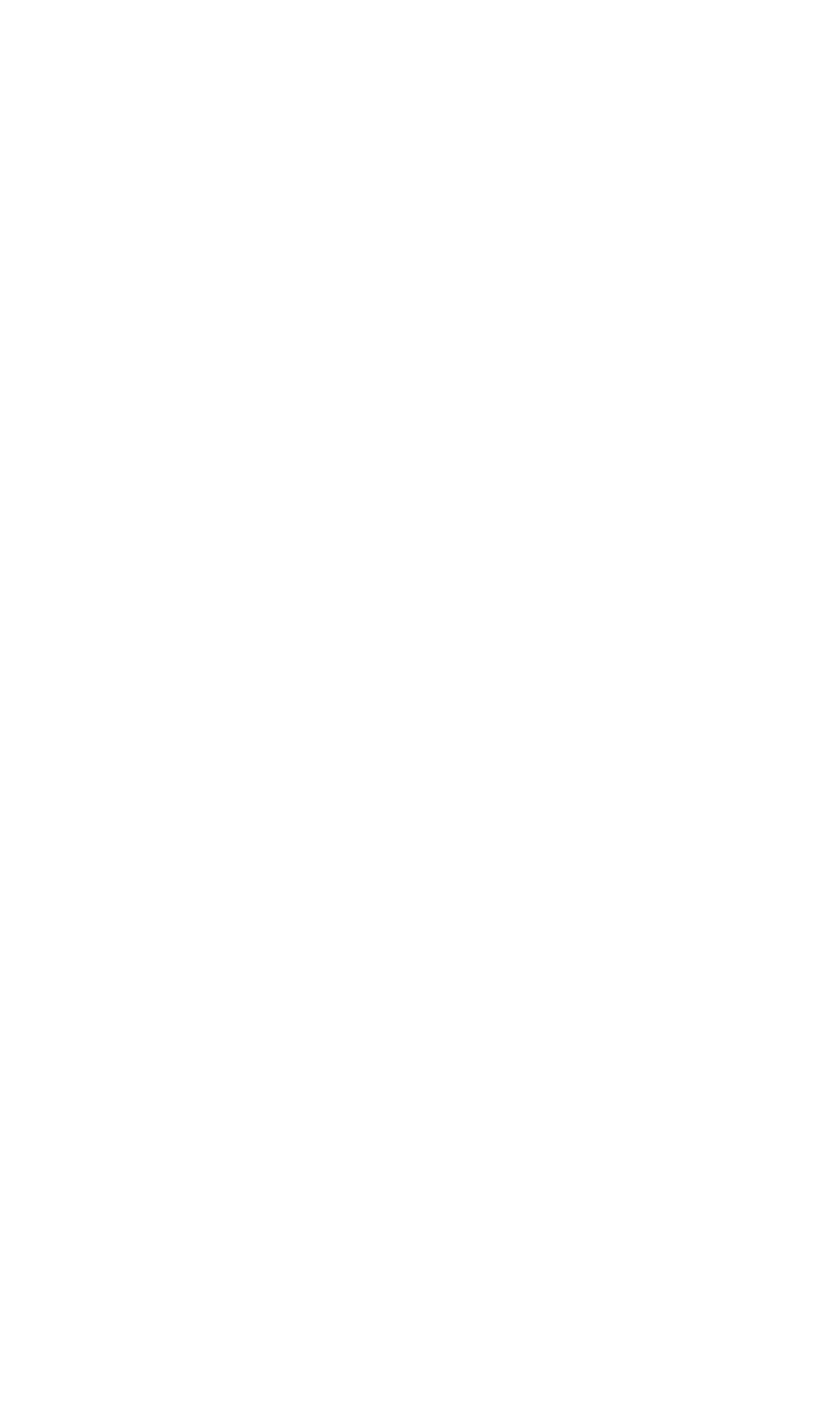 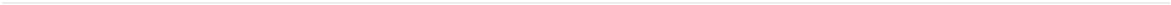 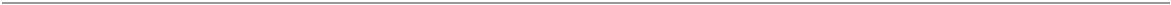 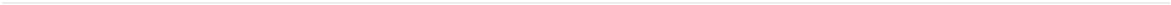 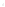 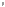 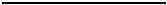 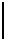 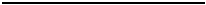 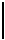 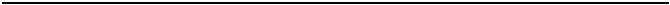 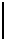 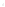 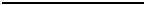 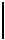 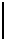 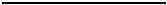 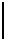 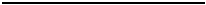 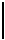 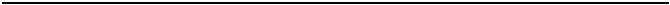 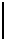 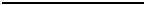 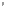 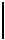 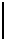 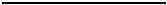 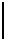 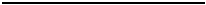 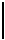 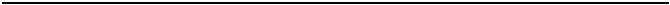 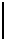 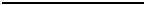 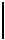 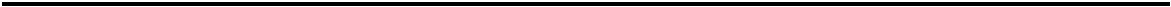 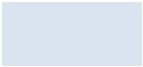 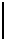 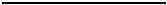 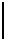 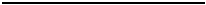 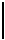 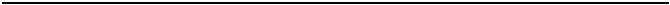 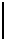 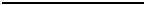 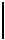 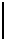 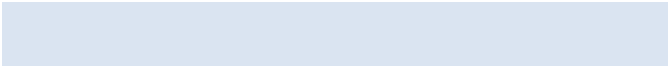 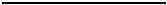 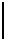 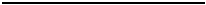 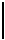 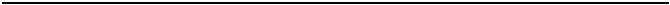 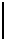 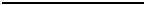 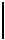 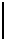 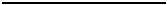 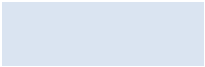 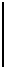 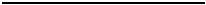 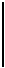 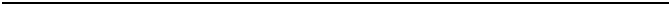 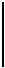 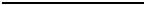 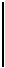 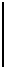 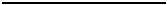 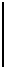 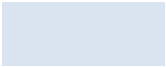 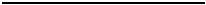 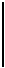 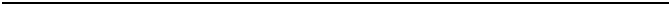 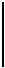 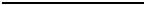 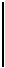 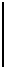 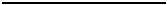 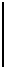 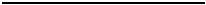 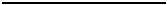 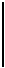 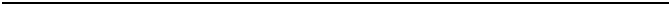 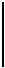 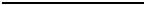 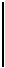 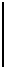 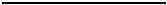 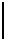 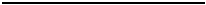 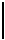 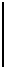 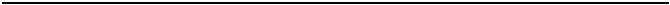 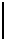 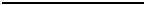 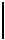 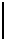 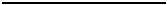 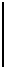 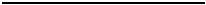 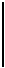 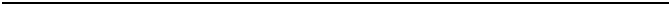 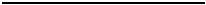 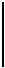 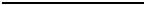 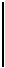 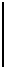 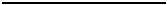 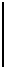 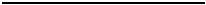 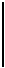 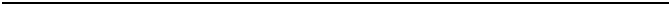 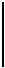 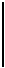 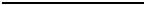 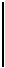 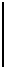 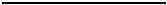 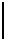 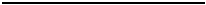 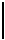 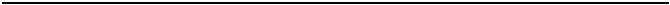 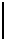 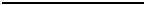 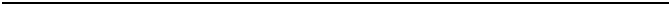 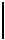 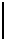 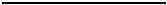 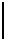 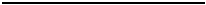 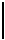 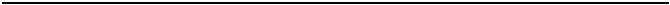 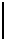 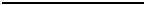 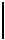 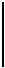 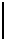 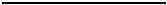 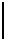 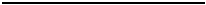 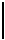 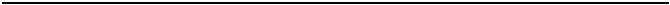 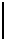 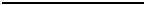 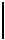 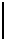 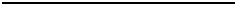 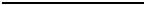 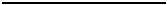 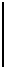 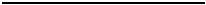 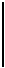 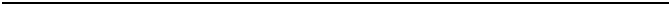 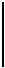 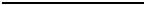 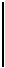 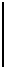 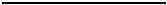 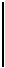 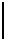 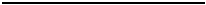 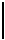 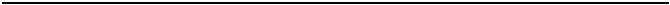 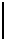 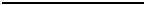 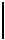 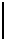 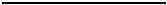 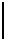 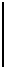 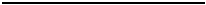 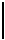 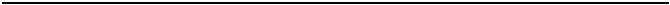 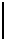 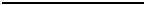 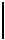 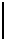 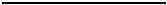 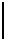 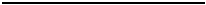 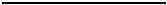 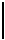 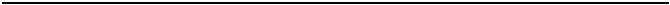 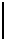 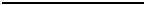 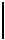 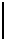 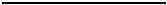 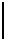 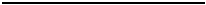 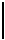 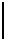 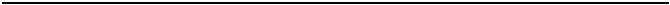 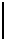 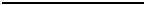 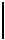 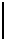 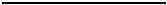 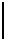 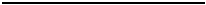 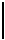 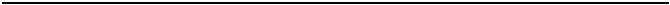 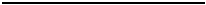 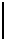 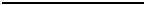 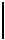 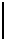 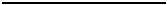 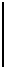 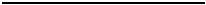 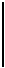 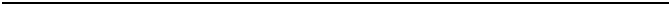 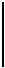 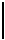 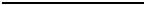 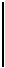 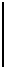 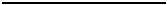 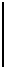 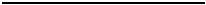 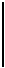 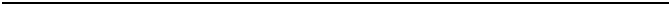 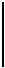 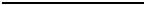 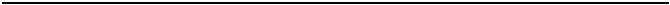 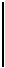 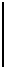 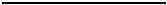 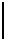 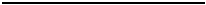 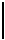 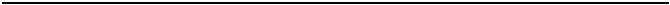 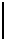 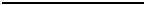 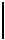 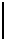 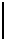 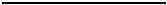 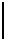 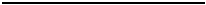 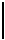 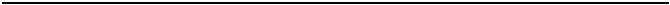 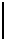 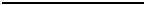 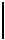 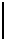 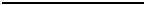 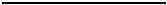 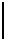 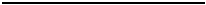 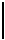 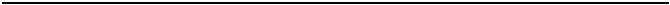 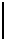 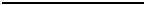 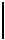 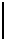 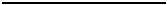 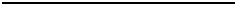 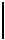 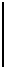 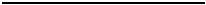 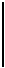 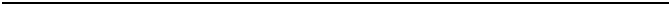 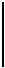 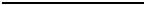 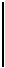 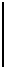 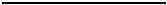 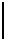 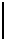 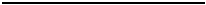 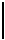 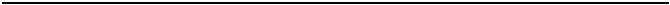 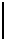 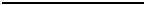 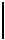 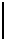 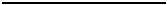 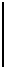 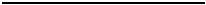 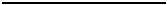 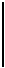 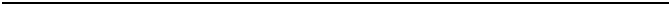 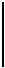 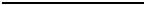 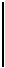 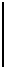 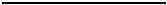 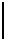 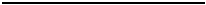 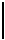 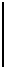 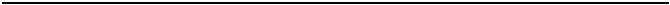 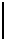 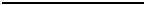 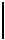 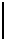 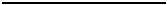 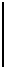 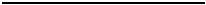 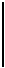 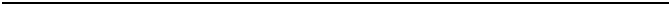 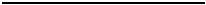 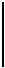 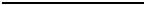 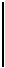 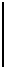 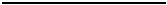 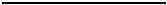 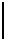 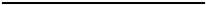 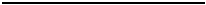 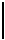 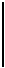 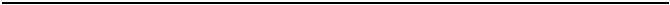 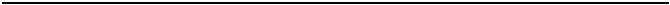 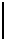 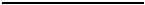 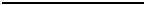 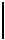 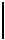 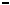 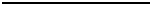 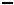 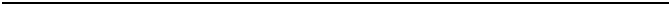 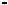 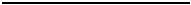 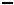 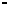 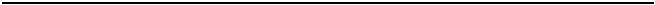 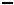 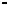 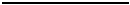 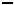 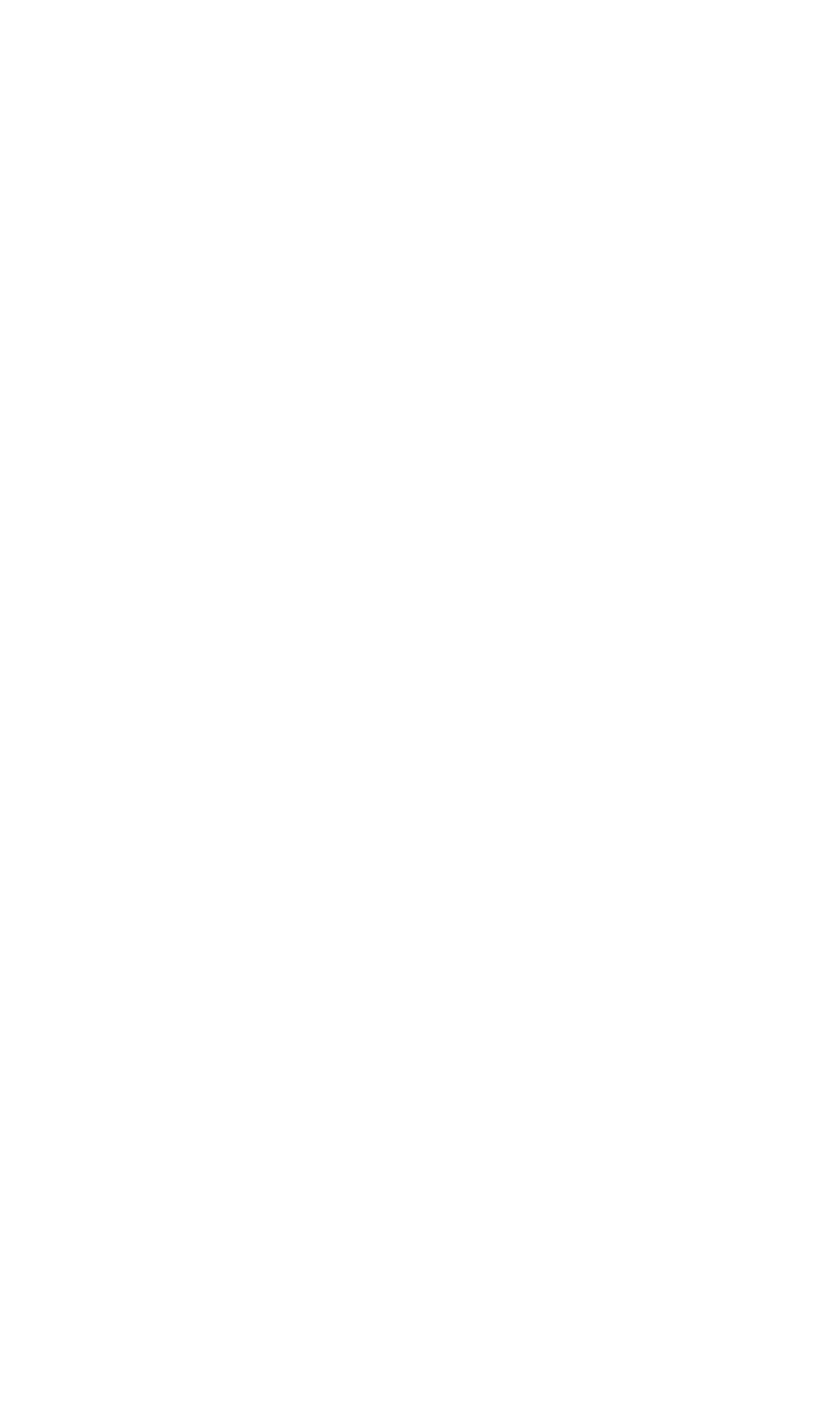 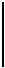 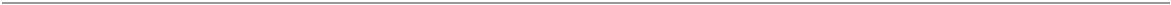 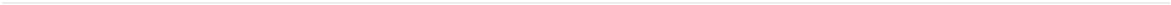 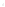 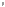 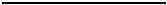 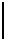 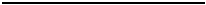 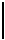 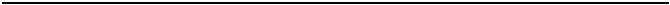 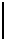 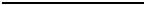 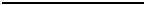 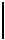 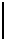 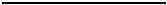 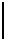 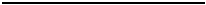 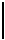 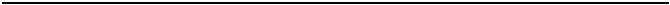 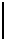 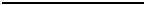 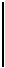 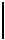 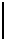 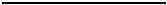 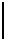 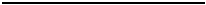 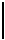 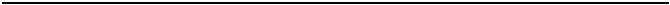 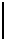 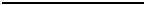 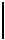 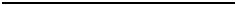 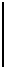 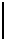 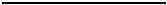 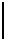 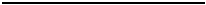 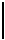 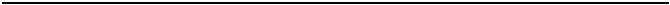 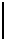 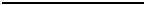 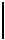 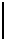 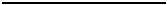 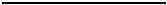 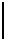 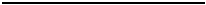 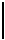 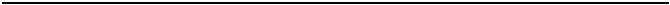 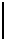 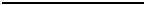 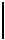 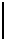 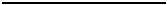 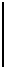 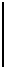 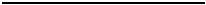 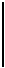 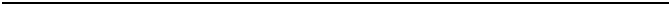 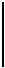 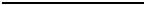 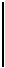 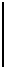 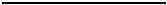 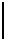 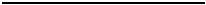 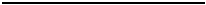 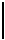 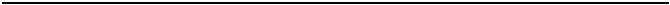 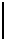 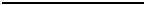 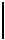 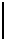 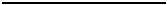 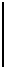 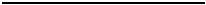 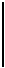 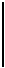 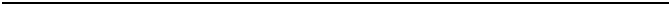 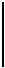 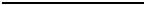 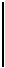 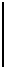 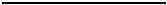 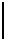 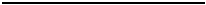 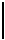 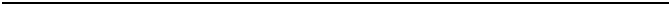 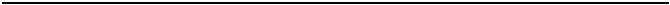 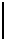 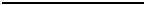 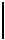 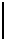 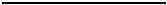 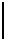 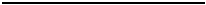 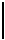 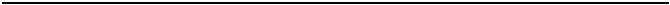 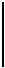 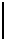 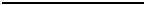 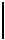 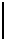 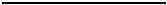 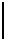 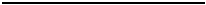 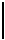 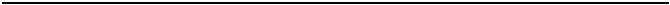 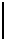 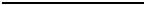 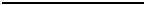 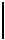 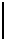 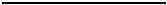 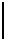 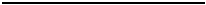 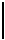 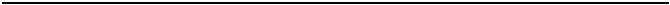 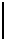 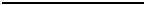 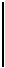 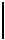 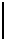 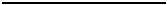 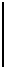 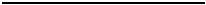 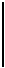 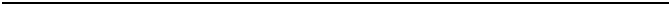 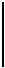 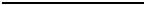 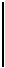 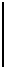 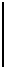 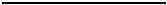 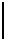 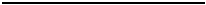 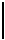 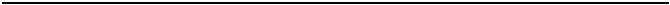 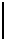 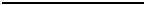 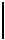 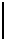 